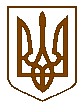 ПЕРВОМАЙСЬКА МІСЬКА РАДАМИКОЛАЇВСЬКОЇ ОБЛАСТІВИКОНАВЧИЙ КОМІТЕТП Р О Т О К О Л засідання виконавчого комітету міської радивід  15.01.2021  № 2 
м. Первомайськ
У засіданні взяли участь члени виконавчого комітету міської ради:Головує   ДЕМЧЕНКО Олег –– міський головаБАДЕРА Олександр, БРЕНГАЧ Олександр, ДАНИЛЬЧЕНКО Тетяна, ЄЛЬШИН Дмитро, МАЛІШЕВСЬКИЙ Дмитро, МЕДВЕДЧУК Михайло,   РЯБЧЕНКО Володимир, ПАВЛЕНКО   Олена .          
Присутні на засіданні виконавчого комітету міської ради:Міський голова                                                                           Олег ДЕМЧЕНКОКеруючий справами виконавчого комітету міської ради                                                    Тетяна  ДАНИЛЬЧЕНКО    Місце проведення –
    зал засідань виконкомуЗасідання почалося о 10 год. 00 хв.Засідання закінчилося о 11 год. 15 хв.БОЙЧЕНКО  ЄвгенБОЙЧЕНКО  Євгенголовний спеціаліст, юрист управління житлово-комунального господарства міської ради  (1-5) ;головний спеціаліст, юрист управління житлово-комунального господарства міської ради  (1-5) ;головний спеціаліст, юрист управління житлово-комунального господарства міської ради  (1-5) ;головний спеціаліст, юрист управління житлово-комунального господарства міської ради  (1-5) ;головний спеціаліст, юрист управління житлово-комунального господарства міської ради  (1-5) ;головний спеціаліст, юрист управління житлово-комунального господарства міської ради  (1-5) ;головний спеціаліст, юрист управління житлово-комунального господарства міської ради  (1-5) ;ГЛАДКИХ ЮрійГЛАДКИХ Юрійдиректор  ТОВ «Комунсервіс Тепло» (1);директор  ТОВ «Комунсервіс Тепло» (1);директор  ТОВ «Комунсервіс Тепло» (1);директор  ТОВ «Комунсервіс Тепло» (1);директор  ТОВ «Комунсервіс Тепло» (1);директор  ТОВ «Комунсервіс Тепло» (1);директор  ТОВ «Комунсервіс Тепло» (1);ГОНЧАРОВА  ПолінаГОНЧАРОВА  Полінав.о. директора Первомайської міськрайонної філії Миколаївського обласного центру зайнятості (9) ;в.о. директора Первомайської міськрайонної філії Миколаївського обласного центру зайнятості (9) ;в.о. директора Первомайської міськрайонної філії Миколаївського обласного центру зайнятості (9) ;в.о. директора Первомайської міськрайонної філії Миколаївського обласного центру зайнятості (9) ;в.о. директора Первомайської міськрайонної філії Миколаївського обласного центру зайнятості (9) ;в.о. директора Первомайської міськрайонної філії Миколаївського обласного центру зайнятості (9) ;в.о. директора Первомайської міськрайонної філії Миколаївського обласного центру зайнятості (9) ;ГУРСЬКИЙ   ОлександрГУРСЬКИЙ   Олександржурналіст ТВ «Олта»  (1-10) ; журналіст ТВ «Олта»  (1-10) ; журналіст ТВ «Олта»  (1-10) ; журналіст ТВ «Олта»  (1-10) ; журналіст ТВ «Олта»  (1-10) ; журналіст ТВ «Олта»  (1-10) ; журналіст ТВ «Олта»  (1-10) ; ДОЦЕНКО  СвітланаДОЦЕНКО  Світлананачальник юридичного відділу апарату виконавчого комітету міської ради (1-28); начальник юридичного відділу апарату виконавчого комітету міської ради (1-28); начальник юридичного відділу апарату виконавчого комітету міської ради (1-28); начальник юридичного відділу апарату виконавчого комітету міської ради (1-28); начальник юридичного відділу апарату виконавчого комітету міської ради (1-28); начальник юридичного відділу апарату виконавчого комітету міської ради (1-28); начальник юридичного відділу апарату виконавчого комітету міської ради (1-28); КОЛЕСНІЧЕНКО   ОльгаКОЛЕСНІЧЕНКО   Ольганачальник управління соціального захисту населення міської ради (6-7);начальник управління соціального захисту населення міської ради (6-7);начальник управління соціального захисту населення міської ради (6-7);начальник управління соціального захисту населення міської ради (6-7);начальник управління соціального захисту населення міської ради (6-7);начальник управління соціального захисту населення міської ради (6-7);начальник управління соціального захисту населення міської ради (6-7);КОРНАЦЬКА АнастасіяКОРНАЦЬКА Анастасіяначальник відділу комунальної власності і земельних відносин управління містобудування, архітектури, комунальної власності та земельних питань міської ради (18-24);начальник відділу комунальної власності і земельних відносин управління містобудування, архітектури, комунальної власності та земельних питань міської ради (18-24);начальник відділу комунальної власності і земельних відносин управління містобудування, архітектури, комунальної власності та земельних питань міської ради (18-24);начальник відділу комунальної власності і земельних відносин управління містобудування, архітектури, комунальної власності та земельних питань міської ради (18-24);начальник відділу комунальної власності і земельних відносин управління містобудування, архітектури, комунальної власності та земельних питань міської ради (18-24);начальник відділу комунальної власності і земельних відносин управління містобудування, архітектури, комунальної власності та земельних питань міської ради (18-24);начальник відділу комунальної власності і земельних відносин управління містобудування, архітектури, комунальної власності та земельних питань міської ради (18-24);ЛАЗАРЄВ  ВолодимирЛАЗАРЄВ  Володимирзаступник начальника Первомайського міськрайонного відділу філії Державної установи  «Центр пробації» у Миколаївській області  (6) ;заступник начальника Первомайського міськрайонного відділу філії Державної установи  «Центр пробації» у Миколаївській області  (6) ;заступник начальника Первомайського міськрайонного відділу філії Державної установи  «Центр пробації» у Миколаївській області  (6) ;заступник начальника Первомайського міськрайонного відділу філії Державної установи  «Центр пробації» у Миколаївській області  (6) ;заступник начальника Первомайського міськрайонного відділу філії Державної установи  «Центр пробації» у Миколаївській області  (6) ;заступник начальника Первомайського міськрайонного відділу філії Державної установи  «Центр пробації» у Миколаївській області  (6) ;заступник начальника Первомайського міськрайонного відділу філії Державної установи  «Центр пробації» у Миколаївській області  (6) ;МАЛИНА Юлія МАЛИНА Юлія начальник відділу з питань надзвичайних ситуацій апарату виконавчого комітету міської ради (27) ;начальник відділу з питань надзвичайних ситуацій апарату виконавчого комітету міської ради (27) ;начальник відділу з питань надзвичайних ситуацій апарату виконавчого комітету міської ради (27) ;начальник відділу з питань надзвичайних ситуацій апарату виконавчого комітету міської ради (27) ;начальник відділу з питань надзвичайних ситуацій апарату виконавчого комітету міської ради (27) ;начальник відділу з питань надзвичайних ситуацій апарату виконавчого комітету міської ради (27) ;начальник відділу з питань надзвичайних ситуацій апарату виконавчого комітету міської ради (27) ;МАХОНІНА ОленаМАХОНІНА Оленазавідувач сектору контролю апарату виконавчого комітету міської ради (16);завідувач сектору контролю апарату виконавчого комітету міської ради (16);завідувач сектору контролю апарату виконавчого комітету міської ради (16);завідувач сектору контролю апарату виконавчого комітету міської ради (16);завідувач сектору контролю апарату виконавчого комітету міської ради (16);завідувач сектору контролю апарату виконавчого комітету міської ради (16);завідувач сектору контролю апарату виконавчого комітету міської ради (16);ОЛІЙНИК АндрійОЛІЙНИК Андрійголовний спеціаліст відділу кадрової та мобілізаційно-оборонної роботи апарату виконавчого комітету міської ради (11-14);головний спеціаліст відділу кадрової та мобілізаційно-оборонної роботи апарату виконавчого комітету міської ради (11-14);головний спеціаліст відділу кадрової та мобілізаційно-оборонної роботи апарату виконавчого комітету міської ради (11-14);головний спеціаліст відділу кадрової та мобілізаційно-оборонної роботи апарату виконавчого комітету міської ради (11-14);головний спеціаліст відділу кадрової та мобілізаційно-оборонної роботи апарату виконавчого комітету міської ради (11-14);головний спеціаліст відділу кадрової та мобілізаційно-оборонної роботи апарату виконавчого комітету міської ради (11-14);головний спеціаліст відділу кадрової та мобілізаційно-оборонної роботи апарату виконавчого комітету міської ради (11-14);ПЕРКОВА  НаталіяПЕРКОВА  Наталіяначальник управління у справах дітей міської ради (17);начальник управління у справах дітей міської ради (17);начальник управління у справах дітей міської ради (17);начальник управління у справах дітей міської ради (17);начальник управління у справах дітей міської ради (17);начальник управління у справах дітей міської ради (17);начальник управління у справах дітей міської ради (17);ПОЛЯКОВА  ОленаПОЛЯКОВА  Оленаголовний спеціаліст-юрисконсульт юридичного відділу апарату виконавчого комітету міської ради (8);головний спеціаліст-юрисконсульт юридичного відділу апарату виконавчого комітету міської ради (8);головний спеціаліст-юрисконсульт юридичного відділу апарату виконавчого комітету міської ради (8);головний спеціаліст-юрисконсульт юридичного відділу апарату виконавчого комітету міської ради (8);головний спеціаліст-юрисконсульт юридичного відділу апарату виконавчого комітету міської ради (8);головний спеціаліст-юрисконсульт юридичного відділу апарату виконавчого комітету міської ради (8);головний спеціаліст-юрисконсульт юридичного відділу апарату виконавчого комітету міської ради (8);СКУЛМЕ  Ірина СКУЛМЕ  Ірина начальник управління економіки міської ради (15);начальник управління економіки міської ради (15);начальник управління економіки міської ради (15);начальник управління економіки міської ради (15);начальник управління економіки міської ради (15);начальник управління економіки міської ради (15);начальник управління економіки міської ради (15);СТЕПУЛ АлінаСТЕПУЛ Алінажурналіст міської щотижневої інформаційно-рекламної газети «ТВ Всесвіт» (1-27);журналіст міської щотижневої інформаційно-рекламної газети «ТВ Всесвіт» (1-27);журналіст міської щотижневої інформаційно-рекламної газети «ТВ Всесвіт» (1-27);журналіст міської щотижневої інформаційно-рекламної газети «ТВ Всесвіт» (1-27);журналіст міської щотижневої інформаційно-рекламної газети «ТВ Всесвіт» (1-27);журналіст міської щотижневої інформаційно-рекламної газети «ТВ Всесвіт» (1-27);журналіст міської щотижневої інформаційно-рекламної газети «ТВ Всесвіт» (1-27);ТЕРЕМЯЗЄВА  ЛюбовТЕРЕМЯЗЄВА  Любовначальник відділу містобудування та архітектури управління містобудування, архітектури, комунальної власності та земельних питань  міської ради (25-26);начальник відділу містобудування та архітектури управління містобудування, архітектури, комунальної власності та земельних питань  міської ради (25-26);начальник відділу містобудування та архітектури управління містобудування, архітектури, комунальної власності та земельних питань  міської ради (25-26);начальник відділу містобудування та архітектури управління містобудування, архітектури, комунальної власності та земельних питань  міської ради (25-26);начальник відділу містобудування та архітектури управління містобудування, архітектури, комунальної власності та земельних питань  міської ради (25-26);начальник відділу містобудування та архітектури управління містобудування, архітектури, комунальної власності та земельних питань  міської ради (25-26);начальник відділу містобудування та архітектури управління містобудування, архітектури, комунальної власності та земельних питань  міської ради (25-26);ТРОЯН  ТетянаТРОЯН  Тетянаначальник управління житлово-комунального господарства міської ради (1-5);начальник управління житлово-комунального господарства міської ради (1-5);начальник управління житлово-комунального господарства міської ради (1-5);начальник управління житлово-комунального господарства міської ради (1-5);начальник управління житлово-комунального господарства міської ради (1-5);начальник управління житлово-комунального господарства міської ради (1-5);начальник управління житлово-комунального господарства міської ради (1-5);ШЕВЧУК  НаталіяШЕВЧУК  Наталіяначальник відділу інформаційної діяльності і комунікацій з громадськістю та засобами масової інформації апарату виконавчого комітету міської ради (10);начальник відділу інформаційної діяльності і комунікацій з громадськістю та засобами масової інформації апарату виконавчого комітету міської ради (10);начальник відділу інформаційної діяльності і комунікацій з громадськістю та засобами масової інформації апарату виконавчого комітету міської ради (10);начальник відділу інформаційної діяльності і комунікацій з громадськістю та засобами масової інформації апарату виконавчого комітету міської ради (10);начальник відділу інформаційної діяльності і комунікацій з громадськістю та засобами масової інформації апарату виконавчого комітету міської ради (10);начальник відділу інформаційної діяльності і комунікацій з громадськістю та засобами масової інформації апарату виконавчого комітету міської ради (10);начальник відділу інформаційної діяльності і комунікацій з громадськістю та засобами масової інформації апарату виконавчого комітету міської ради (10);ЯГНЮК Ольга                                  ЯГНЮК Ольга                                  начальник загального відділу апарату виконавчого комітету міської ради (1-28).начальник загального відділу апарату виконавчого комітету міської ради (1-28).начальник загального відділу апарату виконавчого комітету міської ради (1-28).начальник загального відділу апарату виконавчого комітету міської ради (1-28).начальник загального відділу апарату виконавчого комітету міської ради (1-28).начальник загального відділу апарату виконавчого комітету міської ради (1-28).начальник загального відділу апарату виконавчого комітету міської ради (1-28).     Міський голова ДЕМЧЕНКО Олег наголосив на тому, що необхідно затвердити порядок денний засідання виконавчого комітету міської ради.     Надійшла пропозиція взяти запропонований порядок денний за основу.По даній пропозиції проведено голосування.Результати голосування:     Міський голова ДЕМЧЕНКО Олег наголосив на тому, що необхідно затвердити порядок денний засідання виконавчого комітету міської ради.     Надійшла пропозиція взяти запропонований порядок денний за основу.По даній пропозиції проведено голосування.Результати голосування:     Міський голова ДЕМЧЕНКО Олег наголосив на тому, що необхідно затвердити порядок денний засідання виконавчого комітету міської ради.     Надійшла пропозиція взяти запропонований порядок денний за основу.По даній пропозиції проведено голосування.Результати голосування:     Міський голова ДЕМЧЕНКО Олег наголосив на тому, що необхідно затвердити порядок денний засідання виконавчого комітету міської ради.     Надійшла пропозиція взяти запропонований порядок денний за основу.По даній пропозиції проведено голосування.Результати голосування:     Міський голова ДЕМЧЕНКО Олег наголосив на тому, що необхідно затвердити порядок денний засідання виконавчого комітету міської ради.     Надійшла пропозиція взяти запропонований порядок денний за основу.По даній пропозиції проведено голосування.Результати голосування:     Міський голова ДЕМЧЕНКО Олег наголосив на тому, що необхідно затвердити порядок денний засідання виконавчого комітету міської ради.     Надійшла пропозиція взяти запропонований порядок денний за основу.По даній пропозиції проведено голосування.Результати голосування:     Міський голова ДЕМЧЕНКО Олег наголосив на тому, що необхідно затвердити порядок денний засідання виконавчого комітету міської ради.     Надійшла пропозиція взяти запропонований порядок денний за основу.По даній пропозиції проведено голосування.Результати голосування:     Міський голова ДЕМЧЕНКО Олег наголосив на тому, що необхідно затвердити порядок денний засідання виконавчого комітету міської ради.     Надійшла пропозиція взяти запропонований порядок денний за основу.По даній пропозиції проведено голосування.Результати голосування:     Міський голова ДЕМЧЕНКО Олег наголосив на тому, що необхідно затвердити порядок денний засідання виконавчого комітету міської ради.     Надійшла пропозиція взяти запропонований порядок денний за основу.По даній пропозиції проведено голосування.Результати голосування:«за»«проти»«утримались»«не голосували»«за»«проти»«утримались»«не голосували»- 9- немає- немає- немає- 9- немає- немає- немає- 9- немає- немає- немає- 9- немає- немає- немає- 9- немає- немає- немає- 9- немає- немає- немає- 9- немає- немає- немає       Надійшла пропозиція керуючого справами виконавчого комітету міської ради Тетяни ДАНИЛЬЧЕНКО  внести до порядку денного засідання виконавчого комітету міської ради додатково проєкт  рішення виконкому  «Про призначення уповноважених посадових осіб, які мають право складати протоколи про адміністративні правопорушення щодо порушення правил карантину людей ».По даній пропозиції проведено голосуванняРезультати голосування:       Надійшла пропозиція керуючого справами виконавчого комітету міської ради Тетяни ДАНИЛЬЧЕНКО  внести до порядку денного засідання виконавчого комітету міської ради додатково проєкт  рішення виконкому  «Про призначення уповноважених посадових осіб, які мають право складати протоколи про адміністративні правопорушення щодо порушення правил карантину людей ».По даній пропозиції проведено голосуванняРезультати голосування:       Надійшла пропозиція керуючого справами виконавчого комітету міської ради Тетяни ДАНИЛЬЧЕНКО  внести до порядку денного засідання виконавчого комітету міської ради додатково проєкт  рішення виконкому  «Про призначення уповноважених посадових осіб, які мають право складати протоколи про адміністративні правопорушення щодо порушення правил карантину людей ».По даній пропозиції проведено голосуванняРезультати голосування:       Надійшла пропозиція керуючого справами виконавчого комітету міської ради Тетяни ДАНИЛЬЧЕНКО  внести до порядку денного засідання виконавчого комітету міської ради додатково проєкт  рішення виконкому  «Про призначення уповноважених посадових осіб, які мають право складати протоколи про адміністративні правопорушення щодо порушення правил карантину людей ».По даній пропозиції проведено голосуванняРезультати голосування:       Надійшла пропозиція керуючого справами виконавчого комітету міської ради Тетяни ДАНИЛЬЧЕНКО  внести до порядку денного засідання виконавчого комітету міської ради додатково проєкт  рішення виконкому  «Про призначення уповноважених посадових осіб, які мають право складати протоколи про адміністративні правопорушення щодо порушення правил карантину людей ».По даній пропозиції проведено голосуванняРезультати голосування:       Надійшла пропозиція керуючого справами виконавчого комітету міської ради Тетяни ДАНИЛЬЧЕНКО  внести до порядку денного засідання виконавчого комітету міської ради додатково проєкт  рішення виконкому  «Про призначення уповноважених посадових осіб, які мають право складати протоколи про адміністративні правопорушення щодо порушення правил карантину людей ».По даній пропозиції проведено голосуванняРезультати голосування:       Надійшла пропозиція керуючого справами виконавчого комітету міської ради Тетяни ДАНИЛЬЧЕНКО  внести до порядку денного засідання виконавчого комітету міської ради додатково проєкт  рішення виконкому  «Про призначення уповноважених посадових осіб, які мають право складати протоколи про адміністративні правопорушення щодо порушення правил карантину людей ».По даній пропозиції проведено голосуванняРезультати голосування:       Надійшла пропозиція керуючого справами виконавчого комітету міської ради Тетяни ДАНИЛЬЧЕНКО  внести до порядку денного засідання виконавчого комітету міської ради додатково проєкт  рішення виконкому  «Про призначення уповноважених посадових осіб, які мають право складати протоколи про адміністративні правопорушення щодо порушення правил карантину людей ».По даній пропозиції проведено голосуванняРезультати голосування:       Надійшла пропозиція керуючого справами виконавчого комітету міської ради Тетяни ДАНИЛЬЧЕНКО  внести до порядку денного засідання виконавчого комітету міської ради додатково проєкт  рішення виконкому  «Про призначення уповноважених посадових осіб, які мають право складати протоколи про адміністративні правопорушення щодо порушення правил карантину людей ».По даній пропозиції проведено голосуванняРезультати голосування:«за»«проти»«утримались»«не голосували»«за»«проти»«утримались»«не голосували»«за»«проти»«утримались»«не голосували»- 9- немає- немає- немає- 9- немає- немає- немає- 9- немає- немає- немає- 9- немає- немає- немає- 9- немає- немає- немає- 9- немає- немає- немаєМіський голова ДЕМЧЕНКО Олег запропонував затвердити порядок денний засідання виконавчого комітету міської ради в цілому:Міський голова ДЕМЧЕНКО Олег запропонував затвердити порядок денний засідання виконавчого комітету міської ради в цілому:Міський голова ДЕМЧЕНКО Олег запропонував затвердити порядок денний засідання виконавчого комітету міської ради в цілому:Міський голова ДЕМЧЕНКО Олег запропонував затвердити порядок денний засідання виконавчого комітету міської ради в цілому:Міський голова ДЕМЧЕНКО Олег запропонував затвердити порядок денний засідання виконавчого комітету міської ради в цілому:Міський голова ДЕМЧЕНКО Олег запропонував затвердити порядок денний засідання виконавчого комітету міської ради в цілому:Міський голова ДЕМЧЕНКО Олег запропонував затвердити порядок денний засідання виконавчого комітету міської ради в цілому:Міський голова ДЕМЧЕНКО Олег запропонував затвердити порядок денний засідання виконавчого комітету міської ради в цілому:Міський голова ДЕМЧЕНКО Олег запропонував затвердити порядок денний засідання виконавчого комітету міської ради в цілому:1.Про визначення виробника та постачальника теплової енергії для  об’єктів міста Первомайська та встановлення  скоригованого тарифу на теплову енергію.Про визначення виробника та постачальника теплової енергії для  об’єктів міста Первомайська та встановлення  скоригованого тарифу на теплову енергію.Про визначення виробника та постачальника теплової енергії для  об’єктів міста Первомайська та встановлення  скоригованого тарифу на теплову енергію.Про визначення виробника та постачальника теплової енергії для  об’єктів міста Первомайська та встановлення  скоригованого тарифу на теплову енергію.Про визначення виробника та постачальника теплової енергії для  об’єктів міста Первомайська та встановлення  скоригованого тарифу на теплову енергію.Про визначення виробника та постачальника теплової енергії для  об’єктів міста Первомайська та встановлення  скоригованого тарифу на теплову енергію.Про визначення виробника та постачальника теплової енергії для  об’єктів міста Первомайська та встановлення  скоригованого тарифу на теплову енергію.Про визначення виробника та постачальника теплової енергії для  об’єктів міста Первомайська та встановлення  скоригованого тарифу на теплову енергію.2. Про затвердження складу балансової комісії по розгляду фінансово-економічного стану комунальних підприємств м. Первомайська.Про затвердження складу балансової комісії по розгляду фінансово-економічного стану комунальних підприємств м. Первомайська.Про затвердження складу балансової комісії по розгляду фінансово-економічного стану комунальних підприємств м. Первомайська.Про затвердження складу балансової комісії по розгляду фінансово-економічного стану комунальних підприємств м. Первомайська.Про затвердження складу балансової комісії по розгляду фінансово-економічного стану комунальних підприємств м. Первомайська.Про затвердження складу балансової комісії по розгляду фінансово-економічного стану комунальних підприємств м. Первомайська.Про затвердження складу балансової комісії по розгляду фінансово-економічного стану комунальних підприємств м. Первомайська.Про затвердження складу балансової комісії по розгляду фінансово-економічного стану комунальних підприємств м. Первомайська.3.Про визначення виду та місця безоплатних суспільно-корисних робіт для відвідування покарання у виді громадських робіт на 2021 рік.Про визначення виду та місця безоплатних суспільно-корисних робіт для відвідування покарання у виді громадських робіт на 2021 рік.Про визначення виду та місця безоплатних суспільно-корисних робіт для відвідування покарання у виді громадських робіт на 2021 рік.Про визначення виду та місця безоплатних суспільно-корисних робіт для відвідування покарання у виді громадських робіт на 2021 рік.Про визначення виду та місця безоплатних суспільно-корисних робіт для відвідування покарання у виді громадських робіт на 2021 рік.Про визначення виду та місця безоплатних суспільно-корисних робіт для відвідування покарання у виді громадських робіт на 2021 рік.Про визначення виду та місця безоплатних суспільно-корисних робіт для відвідування покарання у виді громадських робіт на 2021 рік.Про визначення виду та місця безоплатних суспільно-корисних робіт для відвідування покарання у виді громадських робіт на 2021 рік.4.Про визначення підприємств для направлення осіб, що вчинили адміністративні правопорушення для виконання оплачуваних робіт в 2021 році.Про визначення підприємств для направлення осіб, що вчинили адміністративні правопорушення для виконання оплачуваних робіт в 2021 році.Про визначення підприємств для направлення осіб, що вчинили адміністративні правопорушення для виконання оплачуваних робіт в 2021 році.Про визначення підприємств для направлення осіб, що вчинили адміністративні правопорушення для виконання оплачуваних робіт в 2021 році.Про визначення підприємств для направлення осіб, що вчинили адміністративні правопорушення для виконання оплачуваних робіт в 2021 році.Про визначення підприємств для направлення осіб, що вчинили адміністративні правопорушення для виконання оплачуваних робіт в 2021 році.Про визначення підприємств для направлення осіб, що вчинили адміністративні правопорушення для виконання оплачуваних робіт в 2021 році.Про визначення підприємств для направлення осіб, що вчинили адміністративні правопорушення для виконання оплачуваних робіт в 2021 році.5.Про затвердження Положення про адміністративну комісію при виконавчому комітеті Первомайської міської ради та затвердження її складу.Про затвердження Положення про адміністративну комісію при виконавчому комітеті Первомайської міської ради та затвердження її складу.Про затвердження Положення про адміністративну комісію при виконавчому комітеті Первомайської міської ради та затвердження її складу.Про затвердження Положення про адміністративну комісію при виконавчому комітеті Первомайської міської ради та затвердження її складу.Про затвердження Положення про адміністративну комісію при виконавчому комітеті Первомайської міської ради та затвердження її складу.Про затвердження Положення про адміністративну комісію при виконавчому комітеті Первомайської міської ради та затвердження її складу.Про затвердження Положення про адміністративну комісію при виконавчому комітеті Первомайської міської ради та затвердження її складу.Про затвердження Положення про адміністративну комісію при виконавчому комітеті Первомайської міської ради та затвердження її складу.6.Про роботу спостережної комісії виконавчого комітету      Первомайської міської ради за 2020 рік.Про роботу спостережної комісії виконавчого комітету      Первомайської міської ради за 2020 рік.Про роботу спостережної комісії виконавчого комітету      Первомайської міської ради за 2020 рік.Про роботу спостережної комісії виконавчого комітету      Первомайської міської ради за 2020 рік.Про роботу спостережної комісії виконавчого комітету      Первомайської міської ради за 2020 рік.Про роботу спостережної комісії виконавчого комітету      Первомайської міської ради за 2020 рік.Про роботу спостережної комісії виконавчого комітету      Первомайської міської ради за 2020 рік.Про роботу спостережної комісії виконавчого комітету      Первомайської міської ради за 2020 рік.7.Про затвердження Положення та складу комісії з питань призначення мешканцям Первомайської територіальної громади житлових субсидій, пільг та державної соціальної допомоги внутрішньо переміщеним особам за фактичним місцем проживання.Про затвердження Положення та складу комісії з питань призначення мешканцям Первомайської територіальної громади житлових субсидій, пільг та державної соціальної допомоги внутрішньо переміщеним особам за фактичним місцем проживання.Про затвердження Положення та складу комісії з питань призначення мешканцям Первомайської територіальної громади житлових субсидій, пільг та державної соціальної допомоги внутрішньо переміщеним особам за фактичним місцем проживання.Про затвердження Положення та складу комісії з питань призначення мешканцям Первомайської територіальної громади житлових субсидій, пільг та державної соціальної допомоги внутрішньо переміщеним особам за фактичним місцем проживання.Про затвердження Положення та складу комісії з питань призначення мешканцям Первомайської територіальної громади житлових субсидій, пільг та державної соціальної допомоги внутрішньо переміщеним особам за фактичним місцем проживання.Про затвердження Положення та складу комісії з питань призначення мешканцям Первомайської територіальної громади житлових субсидій, пільг та державної соціальної допомоги внутрішньо переміщеним особам за фактичним місцем проживання.Про затвердження Положення та складу комісії з питань призначення мешканцям Первомайської територіальної громади житлових субсидій, пільг та державної соціальної допомоги внутрішньо переміщеним особам за фактичним місцем проживання.Про затвердження Положення та складу комісії з питань призначення мешканцям Первомайської територіальної громади житлових субсидій, пільг та державної соціальної допомоги внутрішньо переміщеним особам за фактичним місцем проживання.8.Про стан виконання законодавства про боротьбу з корупцією у виконавчих органах Первомайської міської ради за 2020 рік.Про стан виконання законодавства про боротьбу з корупцією у виконавчих органах Первомайської міської ради за 2020 рік.Про стан виконання законодавства про боротьбу з корупцією у виконавчих органах Первомайської міської ради за 2020 рік.Про стан виконання законодавства про боротьбу з корупцією у виконавчих органах Первомайської міської ради за 2020 рік.Про стан виконання законодавства про боротьбу з корупцією у виконавчих органах Первомайської міської ради за 2020 рік.Про стан виконання законодавства про боротьбу з корупцією у виконавчих органах Первомайської міської ради за 2020 рік.Про стан виконання законодавства про боротьбу з корупцією у виконавчих органах Первомайської міської ради за 2020 рік.Про стан виконання законодавства про боротьбу з корупцією у виконавчих органах Первомайської міської ради за 2020 рік.9.Про організацію громадських робіт на підприємствах, в установах та організаціях Первомайської міської територіальної громади на 2021 рік.Про організацію громадських робіт на підприємствах, в установах та організаціях Первомайської міської територіальної громади на 2021 рік.Про організацію громадських робіт на підприємствах, в установах та організаціях Первомайської міської територіальної громади на 2021 рік.Про організацію громадських робіт на підприємствах, в установах та організаціях Первомайської міської територіальної громади на 2021 рік.Про організацію громадських робіт на підприємствах, в установах та організаціях Первомайської міської територіальної громади на 2021 рік.Про організацію громадських робіт на підприємствах, в установах та організаціях Первомайської міської територіальної громади на 2021 рік.Про організацію громадських робіт на підприємствах, в установах та організаціях Первомайської міської територіальної громади на 2021 рік.Про організацію громадських робіт на підприємствах, в установах та організаціях Первомайської міської територіальної громади на 2021 рік.10.Про відзначення Дня   Соборності України в місті Первомайську у 2021 році.Про відзначення Дня   Соборності України в місті Первомайську у 2021 році.Про відзначення Дня   Соборності України в місті Первомайську у 2021 році.Про відзначення Дня   Соборності України в місті Первомайську у 2021 році.Про відзначення Дня   Соборності України в місті Первомайську у 2021 році.Про відзначення Дня   Соборності України в місті Первомайську у 2021 році.Про відзначення Дня   Соборності України в місті Первомайську у 2021 році.Про відзначення Дня   Соборності України в місті Первомайську у 2021 році.11.Про  створення позаштатної постійно діючої військово-лікарської комісії при Первомайському об’єднаному міському територіальному центрі комплектування та соціальної підтримки на 2021 рік.Про  створення позаштатної постійно діючої військово-лікарської комісії при Первомайському об’єднаному міському територіальному центрі комплектування та соціальної підтримки на 2021 рік.Про  створення позаштатної постійно діючої військово-лікарської комісії при Первомайському об’єднаному міському територіальному центрі комплектування та соціальної підтримки на 2021 рік.Про  створення позаштатної постійно діючої військово-лікарської комісії при Первомайському об’єднаному міському територіальному центрі комплектування та соціальної підтримки на 2021 рік.Про  створення позаштатної постійно діючої військово-лікарської комісії при Первомайському об’єднаному міському територіальному центрі комплектування та соціальної підтримки на 2021 рік.Про  створення позаштатної постійно діючої військово-лікарської комісії при Первомайському об’єднаному міському територіальному центрі комплектування та соціальної підтримки на 2021 рік.Про  створення позаштатної постійно діючої військово-лікарської комісії при Первомайському об’єднаному міському територіальному центрі комплектування та соціальної підтримки на 2021 рік.Про  створення позаштатної постійно діючої військово-лікарської комісії при Первомайському об’єднаному міському територіальному центрі комплектування та соціальної підтримки на 2021 рік.12.Про внесення змін до рішення виконавчого комітету міської ради від 22.08.2016 №417 «Про створення координаційної ради з питань шефства над військовими частинами, що дислокуються в місті Первомайську, при виконавчому комітеті Первомайської міської ради».Про внесення змін до рішення виконавчого комітету міської ради від 22.08.2016 №417 «Про створення координаційної ради з питань шефства над військовими частинами, що дислокуються в місті Первомайську, при виконавчому комітеті Первомайської міської ради».Про внесення змін до рішення виконавчого комітету міської ради від 22.08.2016 №417 «Про створення координаційної ради з питань шефства над військовими частинами, що дислокуються в місті Первомайську, при виконавчому комітеті Первомайської міської ради».Про внесення змін до рішення виконавчого комітету міської ради від 22.08.2016 №417 «Про створення координаційної ради з питань шефства над військовими частинами, що дислокуються в місті Первомайську, при виконавчому комітеті Первомайської міської ради».Про внесення змін до рішення виконавчого комітету міської ради від 22.08.2016 №417 «Про створення координаційної ради з питань шефства над військовими частинами, що дислокуються в місті Первомайську, при виконавчому комітеті Первомайської міської ради».Про внесення змін до рішення виконавчого комітету міської ради від 22.08.2016 №417 «Про створення координаційної ради з питань шефства над військовими частинами, що дислокуються в місті Первомайську, при виконавчому комітеті Первомайської міської ради».Про внесення змін до рішення виконавчого комітету міської ради від 22.08.2016 №417 «Про створення координаційної ради з питань шефства над військовими частинами, що дислокуються в місті Первомайську, при виконавчому комітеті Первомайської міської ради».Про внесення змін до рішення виконавчого комітету міської ради від 22.08.2016 №417 «Про створення координаційної ради з питань шефства над військовими частинами, що дислокуються в місті Первомайську, при виконавчому комітеті Первомайської міської ради».13.Про внесення змін до рішення виконавчого комітету міської ради від 10.03.2017 року №123 «Про створення координаційної ради з питань діяльності громадських формувань з охорони громадського порядку при виконавчому комітеті Первомайської міської ради».Про внесення змін до рішення виконавчого комітету міської ради від 10.03.2017 року №123 «Про створення координаційної ради з питань діяльності громадських формувань з охорони громадського порядку при виконавчому комітеті Первомайської міської ради».Про внесення змін до рішення виконавчого комітету міської ради від 10.03.2017 року №123 «Про створення координаційної ради з питань діяльності громадських формувань з охорони громадського порядку при виконавчому комітеті Первомайської міської ради».Про внесення змін до рішення виконавчого комітету міської ради від 10.03.2017 року №123 «Про створення координаційної ради з питань діяльності громадських формувань з охорони громадського порядку при виконавчому комітеті Первомайської міської ради».Про внесення змін до рішення виконавчого комітету міської ради від 10.03.2017 року №123 «Про створення координаційної ради з питань діяльності громадських формувань з охорони громадського порядку при виконавчому комітеті Первомайської міської ради».Про внесення змін до рішення виконавчого комітету міської ради від 10.03.2017 року №123 «Про створення координаційної ради з питань діяльності громадських формувань з охорони громадського порядку при виконавчому комітеті Первомайської міської ради».Про внесення змін до рішення виконавчого комітету міської ради від 10.03.2017 року №123 «Про створення координаційної ради з питань діяльності громадських формувань з охорони громадського порядку при виконавчому комітеті Первомайської міської ради».Про внесення змін до рішення виконавчого комітету міської ради від 10.03.2017 року №123 «Про створення координаційної ради з питань діяльності громадських формувань з охорони громадського порядку при виконавчому комітеті Первомайської міської ради».14.Про внесення змін до рішення виконавчого комітету міської ради від 12.02.2016 року №63 «Про міську комісію з питань боротьби зі злочинністю при виконавчому комітеті Первомайської міської ради».Про внесення змін до рішення виконавчого комітету міської ради від 12.02.2016 року №63 «Про міську комісію з питань боротьби зі злочинністю при виконавчому комітеті Первомайської міської ради».Про внесення змін до рішення виконавчого комітету міської ради від 12.02.2016 року №63 «Про міську комісію з питань боротьби зі злочинністю при виконавчому комітеті Первомайської міської ради».Про внесення змін до рішення виконавчого комітету міської ради від 12.02.2016 року №63 «Про міську комісію з питань боротьби зі злочинністю при виконавчому комітеті Первомайської міської ради».Про внесення змін до рішення виконавчого комітету міської ради від 12.02.2016 року №63 «Про міську комісію з питань боротьби зі злочинністю при виконавчому комітеті Первомайської міської ради».Про внесення змін до рішення виконавчого комітету міської ради від 12.02.2016 року №63 «Про міську комісію з питань боротьби зі злочинністю при виконавчому комітеті Первомайської міської ради».Про внесення змін до рішення виконавчого комітету міської ради від 12.02.2016 року №63 «Про міську комісію з питань боротьби зі злочинністю при виконавчому комітеті Первомайської міської ради».Про внесення змін до рішення виконавчого комітету міської ради від 12.02.2016 року №63 «Про міську комісію з питань боротьби зі злочинністю при виконавчому комітеті Первомайської міської ради».15.Про укладання додаткової угоди №4 до Договору про здійснення перевезень пасажирів на міських автобусних маршрутах загальногокористування в місті Первомайськ №56 від 05.04.2019 року, який укладено з фізичною особою – підприємцем Ковальчуком Валентином Леонтійовичем.Про укладання додаткової угоди №4 до Договору про здійснення перевезень пасажирів на міських автобусних маршрутах загальногокористування в місті Первомайськ №56 від 05.04.2019 року, який укладено з фізичною особою – підприємцем Ковальчуком Валентином Леонтійовичем.Про укладання додаткової угоди №4 до Договору про здійснення перевезень пасажирів на міських автобусних маршрутах загальногокористування в місті Первомайськ №56 від 05.04.2019 року, який укладено з фізичною особою – підприємцем Ковальчуком Валентином Леонтійовичем.Про укладання додаткової угоди №4 до Договору про здійснення перевезень пасажирів на міських автобусних маршрутах загальногокористування в місті Первомайськ №56 від 05.04.2019 року, який укладено з фізичною особою – підприємцем Ковальчуком Валентином Леонтійовичем.Про укладання додаткової угоди №4 до Договору про здійснення перевезень пасажирів на міських автобусних маршрутах загальногокористування в місті Первомайськ №56 від 05.04.2019 року, який укладено з фізичною особою – підприємцем Ковальчуком Валентином Леонтійовичем.Про укладання додаткової угоди №4 до Договору про здійснення перевезень пасажирів на міських автобусних маршрутах загальногокористування в місті Первомайськ №56 від 05.04.2019 року, який укладено з фізичною особою – підприємцем Ковальчуком Валентином Леонтійовичем.Про укладання додаткової угоди №4 до Договору про здійснення перевезень пасажирів на міських автобусних маршрутах загальногокористування в місті Первомайськ №56 від 05.04.2019 року, який укладено з фізичною особою – підприємцем Ковальчуком Валентином Леонтійовичем.Про укладання додаткової угоди №4 до Договору про здійснення перевезень пасажирів на міських автобусних маршрутах загальногокористування в місті Первомайськ №56 від 05.04.2019 року, який укладено з фізичною особою – підприємцем Ковальчуком Валентином Леонтійовичем.16.Про внесення змін до рішення виконавчого комітету від 22.01.2016 року № 43 «Про затвердження складу постійно діючої комісії з питань розгляду звернень громадян та Положення про Комісію».Про внесення змін до рішення виконавчого комітету від 22.01.2016 року № 43 «Про затвердження складу постійно діючої комісії з питань розгляду звернень громадян та Положення про Комісію».Про внесення змін до рішення виконавчого комітету від 22.01.2016 року № 43 «Про затвердження складу постійно діючої комісії з питань розгляду звернень громадян та Положення про Комісію».Про внесення змін до рішення виконавчого комітету від 22.01.2016 року № 43 «Про затвердження складу постійно діючої комісії з питань розгляду звернень громадян та Положення про Комісію».Про внесення змін до рішення виконавчого комітету від 22.01.2016 року № 43 «Про затвердження складу постійно діючої комісії з питань розгляду звернень громадян та Положення про Комісію».Про внесення змін до рішення виконавчого комітету від 22.01.2016 року № 43 «Про затвердження складу постійно діючої комісії з питань розгляду звернень громадян та Положення про Комісію».Про внесення змін до рішення виконавчого комітету від 22.01.2016 року № 43 «Про затвердження складу постійно діючої комісії з питань розгляду звернень громадян та Положення про Комісію».Про внесення змін до рішення виконавчого комітету від 22.01.2016 року № 43 «Про затвердження складу постійно діючої комісії з питань розгляду звернень громадян та Положення про Комісію».17.Про затвердження складу комісії з питань захисту прав дитини при виконавчому комітеті Первомайської міської ради .Про затвердження складу комісії з питань захисту прав дитини при виконавчому комітеті Первомайської міської ради .Про затвердження складу комісії з питань захисту прав дитини при виконавчому комітеті Первомайської міської ради .Про затвердження складу комісії з питань захисту прав дитини при виконавчому комітеті Первомайської міської ради .Про затвердження складу комісії з питань захисту прав дитини при виконавчому комітеті Первомайської міської ради .Про затвердження складу комісії з питань захисту прав дитини при виконавчому комітеті Первомайської міської ради .Про затвердження складу комісії з питань захисту прав дитини при виконавчому комітеті Первомайської міської ради .Про затвердження складу комісії з питань захисту прав дитини при виконавчому комітеті Первомайської міської ради .18.Про затвердження нового складу громадської комісії з житлових питань та наглядової ради.Про затвердження нового складу громадської комісії з житлових питань та наглядової ради.Про затвердження нового складу громадської комісії з житлових питань та наглядової ради.Про затвердження нового складу громадської комісії з житлових питань та наглядової ради.Про затвердження нового складу громадської комісії з житлових питань та наглядової ради.Про затвердження нового складу громадської комісії з житлових питань та наглядової ради.Про затвердження нового складу громадської комісії з житлових питань та наглядової ради.Про затвердження нового складу громадської комісії з житлових питань та наглядової ради.19.Про продовження терміну дії висновків оцінювача про вартість нерухомого майна.Про продовження терміну дії висновків оцінювача про вартість нерухомого майна.Про продовження терміну дії висновків оцінювача про вартість нерухомого майна.Про продовження терміну дії висновків оцінювача про вартість нерухомого майна.Про продовження терміну дії висновків оцінювача про вартість нерухомого майна.Про продовження терміну дії висновків оцінювача про вартість нерухомого майна.Про продовження терміну дії висновків оцінювача про вартість нерухомого майна.Про продовження терміну дії висновків оцінювача про вартість нерухомого майна.20.Про продаж житлового будинку по вул. Війська Запорозького, 2.Про продаж житлового будинку по вул. Війська Запорозького, 2.Про продаж житлового будинку по вул. Війська Запорозького, 2.Про продаж житлового будинку по вул. Війська Запорозького, 2.Про продаж житлового будинку по вул. Війська Запорозького, 2.Про продаж житлового будинку по вул. Війська Запорозького, 2.Про продаж житлового будинку по вул. Війська Запорозького, 2.Про продаж житлового будинку по вул. Війська Запорозького, 2.21.Про зміну договору найму жилого приміщення.Про зміну договору найму жилого приміщення.Про зміну договору найму жилого приміщення.Про зміну договору найму жилого приміщення.Про зміну договору найму жилого приміщення.Про зміну договору найму жилого приміщення.Про зміну договору найму жилого приміщення.Про зміну договору найму жилого приміщення.22.Про затвердження складу комісії по визначенню та відшкодуванню збитків власникам землі та землекористувачам.Про затвердження складу комісії по визначенню та відшкодуванню збитків власникам землі та землекористувачам.Про затвердження складу комісії по визначенню та відшкодуванню збитків власникам землі та землекористувачам.Про затвердження складу комісії по визначенню та відшкодуванню збитків власникам землі та землекористувачам.Про затвердження складу комісії по визначенню та відшкодуванню збитків власникам землі та землекористувачам.Про затвердження складу комісії по визначенню та відшкодуванню збитків власникам землі та землекористувачам.Про затвердження складу комісії по визначенню та відшкодуванню збитків власникам землі та землекористувачам.Про затвердження складу комісії по визначенню та відшкодуванню збитків власникам землі та землекористувачам.23.Про затвердження складу комісії по обстеженню безгосподарного майна Первомайської територіальної громади.Про затвердження складу комісії по обстеженню безгосподарного майна Первомайської територіальної громади.Про затвердження складу комісії по обстеженню безгосподарного майна Первомайської територіальної громади.Про затвердження складу комісії по обстеженню безгосподарного майна Первомайської територіальної громади.Про затвердження складу комісії по обстеженню безгосподарного майна Первомайської територіальної громади.Про затвердження складу комісії по обстеженню безгосподарного майна Первомайської територіальної громади.Про затвердження складу комісії по обстеженню безгосподарного майна Первомайської територіальної громади.Про затвердження складу комісії по обстеженню безгосподарного майна Первомайської територіальної громади.24.Про затвердження складу комісії для підготовки матеріалів по розгляду земельних спорів в межах Первомайськоїтериторіальної громади щодо меж земельних ділянок, що перебувають у власності і користуванні громадян та додержання громадянами правил добросусідства.Про затвердження складу комісії для підготовки матеріалів по розгляду земельних спорів в межах Первомайськоїтериторіальної громади щодо меж земельних ділянок, що перебувають у власності і користуванні громадян та додержання громадянами правил добросусідства.Про затвердження складу комісії для підготовки матеріалів по розгляду земельних спорів в межах Первомайськоїтериторіальної громади щодо меж земельних ділянок, що перебувають у власності і користуванні громадян та додержання громадянами правил добросусідства.Про затвердження складу комісії для підготовки матеріалів по розгляду земельних спорів в межах Первомайськоїтериторіальної громади щодо меж земельних ділянок, що перебувають у власності і користуванні громадян та додержання громадянами правил добросусідства.Про затвердження складу комісії для підготовки матеріалів по розгляду земельних спорів в межах Первомайськоїтериторіальної громади щодо меж земельних ділянок, що перебувають у власності і користуванні громадян та додержання громадянами правил добросусідства.Про затвердження складу комісії для підготовки матеріалів по розгляду земельних спорів в межах Первомайськоїтериторіальної громади щодо меж земельних ділянок, що перебувають у власності і користуванні громадян та додержання громадянами правил добросусідства.Про затвердження складу комісії для підготовки матеріалів по розгляду земельних спорів в межах Первомайськоїтериторіальної громади щодо меж земельних ділянок, що перебувають у власності і користуванні громадян та додержання громадянами правил добросусідства.Про затвердження складу комісії для підготовки матеріалів по розгляду земельних спорів в межах Первомайськоїтериторіальної громади щодо меж земельних ділянок, що перебувають у власності і користуванні громадян та додержання громадянами правил добросусідства.25.Про дозвіл на знесення житлових будинків у місті Первомайську.Про дозвіл на знесення житлових будинків у місті Первомайську.Про дозвіл на знесення житлових будинків у місті Первомайську.Про дозвіл на знесення житлових будинків у місті Первомайську.Про дозвіл на знесення житлових будинків у місті Первомайську.Про дозвіл на знесення житлових будинків у місті Первомайську.Про дозвіл на знесення житлових будинків у місті Первомайську.Про дозвіл на знесення житлових будинків у місті Первомайську.26.Про переведення садових будинків  в жилі будинки  у місті Первомайську.Про переведення садових будинків  в жилі будинки  у місті Первомайську.Про переведення садових будинків  в жилі будинки  у місті Первомайську.Про переведення садових будинків  в жилі будинки  у місті Первомайську.Про переведення садових будинків  в жилі будинки  у місті Первомайську.Про переведення садових будинків  в жилі будинки  у місті Первомайську.Про переведення садових будинків  в жилі будинки  у місті Первомайську.Про переведення садових будинків  в жилі будинки  у місті Первомайську.27.Про призначення уповноважених  посадових осіб, які мають право складати протоколи про адміністративні правопорушення щодо порушення правил карантину людей.Про призначення уповноважених  посадових осіб, які мають право складати протоколи про адміністративні правопорушення щодо порушення правил карантину людей.Про призначення уповноважених  посадових осіб, які мають право складати протоколи про адміністративні правопорушення щодо порушення правил карантину людей.Про призначення уповноважених  посадових осіб, які мають право складати протоколи про адміністративні правопорушення щодо порушення правил карантину людей.Про призначення уповноважених  посадових осіб, які мають право складати протоколи про адміністративні правопорушення щодо порушення правил карантину людей.Про призначення уповноважених  посадових осіб, які мають право складати протоколи про адміністративні правопорушення щодо порушення правил карантину людей.Про призначення уповноважених  посадових осіб, які мають право складати протоколи про адміністративні правопорушення щодо порушення правил карантину людей.Про призначення уповноважених  посадових осіб, які мають право складати протоколи про адміністративні правопорушення щодо порушення правил карантину людей.28.Про розпорядження, видані в період між засіданнями виконкому.Про розпорядження, видані в період між засіданнями виконкому.Про розпорядження, видані в період між засіданнями виконкому.Про розпорядження, видані в період між засіданнями виконкому.Про розпорядження, видані в період між засіданнями виконкому.Про розпорядження, видані в період між засіданнями виконкому.Про розпорядження, видані в період між засіданнями виконкому.Про розпорядження, видані в період між засіданнями виконкому.По даній пропозиції проведено голосування.Результати голосування:По даній пропозиції проведено голосування.Результати голосування:По даній пропозиції проведено голосування.Результати голосування:По даній пропозиції проведено голосування.Результати голосування:По даній пропозиції проведено голосування.Результати голосування:По даній пропозиції проведено голосування.Результати голосування:По даній пропозиції проведено голосування.Результати голосування:По даній пропозиції проведено голосування.Результати голосування:По даній пропозиції проведено голосування.Результати голосування:«за»«проти»«утримались»«не голосували»«за»«проти»«утримались»«не голосували»«за»«проти»«утримались»«не голосували»«за»«проти»«утримались»«не голосували»- 9- немає- немає- немає- 9- немає- немає- немає- 9- немає- немає- немає- 9- немає- немає- немає- 9- немає- немає- немаєВИРІШИЛИ:ВИРІШИЛИ:ВИРІШИЛИ:ВИРІШИЛИ:ВИРІШИЛИ:затвердити запропонований порядок денний засідання виконавчого комітету міської ради в цілому.затвердити запропонований порядок денний засідання виконавчого комітету міської ради в цілому.затвердити запропонований порядок денний засідання виконавчого комітету міської ради в цілому.затвердити запропонований порядок денний засідання виконавчого комітету міської ради в цілому.1. СЛУХАЛИ:1. СЛУХАЛИ:1. СЛУХАЛИ:1. СЛУХАЛИ:1. СЛУХАЛИ:Про визначення виробника та постачальника теплової енергії для  об’єктів міста Первомайська та встановлення  скоригованого тарифу на теплову енергію.Про визначення виробника та постачальника теплової енергії для  об’єктів міста Первомайська та встановлення  скоригованого тарифу на теплову енергію.Про визначення виробника та постачальника теплової енергії для  об’єктів міста Первомайська та встановлення  скоригованого тарифу на теплову енергію.Про визначення виробника та постачальника теплової енергії для  об’єктів міста Первомайська та встановлення  скоригованого тарифу на теплову енергію.ДОПОВІДАЧ:ДОПОВІДАЧ:ДОПОВІДАЧ:ДОПОВІДАЧ:ДОПОВІДАЧ:ТРОЯН ТетянаТРОЯН ТетянаТРОЯН ТетянаТРОЯН ТетянаВИСТУПИЛИ:ВИСТУПИЛИ:ВИСТУПИЛИ:ВИСТУПИЛИ:ВИСТУПИЛИ:МАЛІШЕВСЬКИЙ  Дмитро, ГЛАДКИХ Юрій,   МЕДВЕДЧУК Михайло,  ДЕМЧЕНКО ОлегМАЛІШЕВСЬКИЙ  Дмитро, ГЛАДКИХ Юрій,   МЕДВЕДЧУК Михайло,  ДЕМЧЕНКО ОлегМАЛІШЕВСЬКИЙ  Дмитро, ГЛАДКИХ Юрій,   МЕДВЕДЧУК Михайло,  ДЕМЧЕНКО ОлегМАЛІШЕВСЬКИЙ  Дмитро, ГЛАДКИХ Юрій,   МЕДВЕДЧУК Михайло,  ДЕМЧЕНКО ОлегВИРІШИЛИ:ВИРІШИЛИ:ВИРІШИЛИ:ВИРІШИЛИ:ВИРІШИЛИ:прийняти проєкт рішення прийняти проєкт рішення прийняти проєкт рішення прийняти проєкт рішення                                                    «за»«проти»«утримались»«не голосували»                                                   «за»«проти»«утримались»«не голосували»                                                   «за»«проти»«утримались»«не голосували»                                                   «за»«проти»«утримались»«не голосували»                                                   «за»«проти»«утримались»«не голосували»- 9- немає- немає- немає- 9- немає- немає- немає- 9- немає- немає- немає- 9- немає- немає- немає(Рішення виконкому №5)(Рішення виконкому №5)(Рішення виконкому №5)(Рішення виконкому №5)(Рішення виконкому №5)(Рішення виконкому №5)(Рішення виконкому №5)(Рішення виконкому №5)(Рішення виконкому №5)2. СЛУХАЛИ:2. СЛУХАЛИ:2. СЛУХАЛИ:2. СЛУХАЛИ:2. СЛУХАЛИ:2. СЛУХАЛИ:2. СЛУХАЛИ:2. СЛУХАЛИ:Про затвердження складу балансової комісії по розгляду фінансово-економічного стану комунальних підприємств м. Первомайська.ДОПОВІДАЧ:ДОПОВІДАЧ:ДОПОВІДАЧ:ДОПОВІДАЧ:ДОПОВІДАЧ:ДОПОВІДАЧ:ДОПОВІДАЧ:ДОПОВІДАЧ:ТРОЯН Тетяна ВИРІШИЛИ:ВИРІШИЛИ:ВИРІШИЛИ:ВИРІШИЛИ:ВИРІШИЛИ:ВИРІШИЛИ:ВИРІШИЛИ:ВИРІШИЛИ:прийняти проєкт рішення                                                         «за»«проти»«утримались»«не голосували»                                                         «за»«проти»«утримались»«не голосували»                                                         «за»«проти»«утримались»«не голосували»                                                         «за»«проти»«утримались»«не голосували»                                                         «за»«проти»«утримались»«не голосували»                                                         «за»«проти»«утримались»«не голосували»                                                         «за»«проти»«утримались»«не голосували»                                                         «за»«проти»«утримались»«не голосували»- 9- немає- немає- немає(Рішення виконкому №6)(Рішення виконкому №6)(Рішення виконкому №6)(Рішення виконкому №6)(Рішення виконкому №6)(Рішення виконкому №6)(Рішення виконкому №6)(Рішення виконкому №6)(Рішення виконкому №6)3. СЛУХАЛИ:3. СЛУХАЛИ:3. СЛУХАЛИ:3. СЛУХАЛИ:3. СЛУХАЛИ:3. СЛУХАЛИ:3. СЛУХАЛИ:3. СЛУХАЛИ:Про визначення виду та місця безоплатних суспільно-корисних робіт для відвідування покарання у виді громадських робіт на 2021 рік.ДОПОВІДАЧ:ДОПОВІДАЧ:ДОПОВІДАЧ:ДОПОВІДАЧ:ДОПОВІДАЧ:ДОПОВІДАЧ:ДОПОВІДАЧ:ДОПОВІДАЧ:ТРОЯН ТетянаВИРІШИЛИ:ВИРІШИЛИ:ВИРІШИЛИ:ВИРІШИЛИ:ВИРІШИЛИ:ВИРІШИЛИ:ВИРІШИЛИ:ВИРІШИЛИ:прийняти проєкт рішення                                                        «за»«проти»«утримались»«не голосували»                                                        «за»«проти»«утримались»«не голосували»                                                        «за»«проти»«утримались»«не голосували»                                                        «за»«проти»«утримались»«не голосували»                                                        «за»«проти»«утримались»«не голосували»                                                        «за»«проти»«утримались»«не голосували»                                                        «за»«проти»«утримались»«не голосували»                                                        «за»«проти»«утримались»«не голосували»- 9- немає- немає- немає(Рішення виконкому №7)(Рішення виконкому №7)(Рішення виконкому №7)(Рішення виконкому №7)(Рішення виконкому №7)(Рішення виконкому №7)(Рішення виконкому №7)(Рішення виконкому №7)(Рішення виконкому №7)4. СЛУХАЛИ:4. СЛУХАЛИ:4. СЛУХАЛИ:4. СЛУХАЛИ:4. СЛУХАЛИ:4. СЛУХАЛИ:4. СЛУХАЛИ:Про визначення підприємств для направлення осіб, що вчинили адміністративні правопорушення для виконання оплачуваних робіт в 2021 році.Про визначення підприємств для направлення осіб, що вчинили адміністративні правопорушення для виконання оплачуваних робіт в 2021 році.ДОПОВІДАЧ:ДОПОВІДАЧ:ДОПОВІДАЧ:ДОПОВІДАЧ:ДОПОВІДАЧ:ДОПОВІДАЧ:ДОПОВІДАЧ:ТРОЯН ТетянаТРОЯН ТетянаВИРІШИЛИ:ВИРІШИЛИ:ВИРІШИЛИ:ВИРІШИЛИ:ВИРІШИЛИ:ВИРІШИЛИ:ВИРІШИЛИ:прийняти проєкт рішенняприйняти проєкт рішення                                                        «за»«проти»«утримались»«не голосували»                                                        «за»«проти»«утримались»«не голосували»                                                        «за»«проти»«утримались»«не голосували»                                                        «за»«проти»«утримались»«не голосували»                                                        «за»«проти»«утримались»«не голосували»                                                        «за»«проти»«утримались»«не голосували»                                                        «за»«проти»«утримались»«не голосували»- 9- немає- немає- немає- 9- немає- немає- немає(Рішення виконкому №8)(Рішення виконкому №8)(Рішення виконкому №8)(Рішення виконкому №8)(Рішення виконкому №8)(Рішення виконкому №8)(Рішення виконкому №8)(Рішення виконкому №8)(Рішення виконкому №8)5. СЛУХАЛИ:5. СЛУХАЛИ:5. СЛУХАЛИ:5. СЛУХАЛИ:5. СЛУХАЛИ:5. СЛУХАЛИ:Про затвердження Положення про адміністративну комісію при виконавчому комітеті Первомайської міської ради та затвердження її складу.Про затвердження Положення про адміністративну комісію при виконавчому комітеті Первомайської міської ради та затвердження її складу.Про затвердження Положення про адміністративну комісію при виконавчому комітеті Первомайської міської ради та затвердження її складу.ДОПОВІДАЧ:ДОПОВІДАЧ:ДОПОВІДАЧ:ДОПОВІДАЧ:ДОПОВІДАЧ:ДОПОВІДАЧ:ТРОЯН ТетянаТРОЯН ТетянаТРОЯН ТетянаВИРІШИЛИ:ВИРІШИЛИ:ВИРІШИЛИ:ВИРІШИЛИ:ВИРІШИЛИ:ВИРІШИЛИ:прийняти проєкт рішенняприйняти проєкт рішенняприйняти проєкт рішення                                                        «за»«проти»«утримались»«не голосували»                                                        «за»«проти»«утримались»«не голосували»                                                        «за»«проти»«утримались»«не голосували»                                                        «за»«проти»«утримались»«не голосували»                                                        «за»«проти»«утримались»«не голосували»                                                        «за»«проти»«утримались»«не голосували»- 9- немає- немає- немає- 9- немає- немає- немає- 9- немає- немає- немає                    (Рішення виконкому №9)                    (Рішення виконкому №9)                    (Рішення виконкому №9)                    (Рішення виконкому №9)                    (Рішення виконкому №9)                    (Рішення виконкому №9)                    (Рішення виконкому №9)                    (Рішення виконкому №9)                    (Рішення виконкому №9)6. СЛУХАЛИ:6. СЛУХАЛИ:6. СЛУХАЛИ:6. СЛУХАЛИ:6. СЛУХАЛИ:6. СЛУХАЛИ:Про роботу спостережної комісії виконавчого комітету Первомай-ської міської ради за 2020 рік.Про роботу спостережної комісії виконавчого комітету Первомай-ської міської ради за 2020 рік.Про роботу спостережної комісії виконавчого комітету Первомай-ської міської ради за 2020 рік.ДОПОВІДАЧ:ДОПОВІДАЧ:ДОПОВІДАЧ:ДОПОВІДАЧ:ДОПОВІДАЧ:ДОПОВІДАЧ:КОЛЕСНІЧЕНКО ОльгаКОЛЕСНІЧЕНКО ОльгаКОЛЕСНІЧЕНКО ОльгаВИСТУПИЛИ:ВИСТУПИЛИ:ВИСТУПИЛИ:ВИСТУПИЛИ:ВИСТУПИЛИ:ВИСТУПИЛИ:РЯБЧЕНКО Володимир, ЛАЗАРЄВ Володимир, ДЕМЧЕНКО ОлегРЯБЧЕНКО Володимир, ЛАЗАРЄВ Володимир, ДЕМЧЕНКО ОлегРЯБЧЕНКО Володимир, ЛАЗАРЄВ Володимир, ДЕМЧЕНКО ОлегВИРІШИЛИ:ВИРІШИЛИ:ВИРІШИЛИ:ВИРІШИЛИ:ВИРІШИЛИ:ВИРІШИЛИ:прийняти проєкт рішенняприйняти проєкт рішенняприйняти проєкт рішення                                                         «за»«проти»«утримались»«не голосували»                                                         «за»«проти»«утримались»«не голосували»                                                         «за»«проти»«утримались»«не голосували»                                                         «за»«проти»«утримались»«не голосували»                                                         «за»«проти»«утримались»«не голосували»                                                         «за»«проти»«утримались»«не голосували»- 9- немає- немає- немає- 9- немає- немає- немає- 9- немає- немає- немає                    (Рішення виконкому №10)                    (Рішення виконкому №10)                    (Рішення виконкому №10)                    (Рішення виконкому №10)                    (Рішення виконкому №10)                    (Рішення виконкому №10)                    (Рішення виконкому №10)                    (Рішення виконкому №10)                    (Рішення виконкому №10)7. СЛУХАЛИ:7. СЛУХАЛИ:7. СЛУХАЛИ:7. СЛУХАЛИ:7. СЛУХАЛИ:7. СЛУХАЛИ:Про затвердження Положення та складу комісії з питань призначення мешканцям Первомайської територіальної громади житлових субсидій, пільг та державної соціальної допомоги внутрішньо переміщеним особам за фактичним місцем проживання.Про затвердження Положення та складу комісії з питань призначення мешканцям Первомайської територіальної громади житлових субсидій, пільг та державної соціальної допомоги внутрішньо переміщеним особам за фактичним місцем проживання.Про затвердження Положення та складу комісії з питань призначення мешканцям Первомайської територіальної громади житлових субсидій, пільг та державної соціальної допомоги внутрішньо переміщеним особам за фактичним місцем проживання.ДОПОВІДАЧ:ДОПОВІДАЧ:ДОПОВІДАЧ:ДОПОВІДАЧ:ДОПОВІДАЧ:ДОПОВІДАЧ:КОЛЕСНІЧЕНКО ОльгаКОЛЕСНІЧЕНКО ОльгаКОЛЕСНІЧЕНКО ОльгаВИРІШИЛИ:ВИРІШИЛИ:ВИРІШИЛИ:ВИРІШИЛИ:ВИРІШИЛИ:ВИРІШИЛИ:прийняти проєкт рішенняприйняти проєкт рішенняприйняти проєкт рішення                                                         «за»«проти»«утримались»«не голосували»                                                         «за»«проти»«утримались»«не голосували»                                                         «за»«проти»«утримались»«не голосували»                                                         «за»«проти»«утримались»«не голосували»                                                         «за»«проти»«утримались»«не голосували»                                                         «за»«проти»«утримались»«не голосували»- 9- немає- немає- немає- 9- немає- немає- немає- 9- немає- немає- немає	                    (Рішення виконкому №11)		                    (Рішення виконкому №11)		                    (Рішення виконкому №11)		                    (Рішення виконкому №11)		                    (Рішення виконкому №11)		                    (Рішення виконкому №11)		                    (Рішення виконкому №11)		                    (Рішення виконкому №11)		                    (Рішення виконкому №11)	8. СЛУХАЛИ:8. СЛУХАЛИ:8. СЛУХАЛИ:8. СЛУХАЛИ:8. СЛУХАЛИ:8. СЛУХАЛИ:Про стан виконання законодавства про боротьбу з корупцією у виконавчих органах Первомайської міської ради за 2020 рік.Про стан виконання законодавства про боротьбу з корупцією у виконавчих органах Первомайської міської ради за 2020 рік.Про стан виконання законодавства про боротьбу з корупцією у виконавчих органах Первомайської міської ради за 2020 рік.ДОПОВІДАЧ:ДОПОВІДАЧ:ДОПОВІДАЧ:ДОПОВІДАЧ:ДОПОВІДАЧ:ДОПОВІДАЧ:ПОЛЯКОВА ОленаПОЛЯКОВА ОленаПОЛЯКОВА ОленаВИРІШИЛИ:ВИРІШИЛИ:ВИРІШИЛИ:ВИРІШИЛИ:ВИРІШИЛИ:ВИРІШИЛИ:прийняти проєкт рішенняприйняти проєкт рішенняприйняти проєкт рішення                                                         «за»«проти»«утримались»«не голосували»                                                         «за»«проти»«утримались»«не голосували»                                                         «за»«проти»«утримались»«не голосували»                                                         «за»«проти»«утримались»«не голосували»                                                         «за»«проти»«утримались»«не голосували»                                                         «за»«проти»«утримались»«не голосували»- 9- немає- немає- немає- 9- немає- немає- немає- 9- немає- немає- немає                    (Рішення виконкому №12)                    (Рішення виконкому №12)                    (Рішення виконкому №12)                    (Рішення виконкому №12)                    (Рішення виконкому №12)                    (Рішення виконкому №12)                    (Рішення виконкому №12)                    (Рішення виконкому №12)                    (Рішення виконкому №12)9. СЛУХАЛИ:9. СЛУХАЛИ:9. СЛУХАЛИ:9. СЛУХАЛИ:9. СЛУХАЛИ:9. СЛУХАЛИ:Про організацію громадських робіт на підприємствах, в установах та організаціях Первомайської міської територіальної громади на 2021 рік.Про організацію громадських робіт на підприємствах, в установах та організаціях Первомайської міської територіальної громади на 2021 рік.Про організацію громадських робіт на підприємствах, в установах та організаціях Первомайської міської територіальної громади на 2021 рік.ДОПОВІДАЧ:ДОПОВІДАЧ:ДОПОВІДАЧ:ДОПОВІДАЧ:ДОПОВІДАЧ:ДОПОВІДАЧ:ГОНЧАРОВА ПолінаГОНЧАРОВА ПолінаГОНЧАРОВА ПолінаВИСТУПИЛИ: ВИСТУПИЛИ: ВИСТУПИЛИ: ВИСТУПИЛИ: ВИСТУПИЛИ: ВИСТУПИЛИ: МЕДВЕДЧУК Михайло, РЯБЧЕНКО Володимир, МАЛІШЕВСЬКИЙ Дмитро,  ДЕМЧЕНКО ОлегМЕДВЕДЧУК Михайло, РЯБЧЕНКО Володимир, МАЛІШЕВСЬКИЙ Дмитро,  ДЕМЧЕНКО ОлегМЕДВЕДЧУК Михайло, РЯБЧЕНКО Володимир, МАЛІШЕВСЬКИЙ Дмитро,  ДЕМЧЕНКО Олег       Надійшла пропозиція взяти запропонований проєкт рішення  за основу.       Надійшла пропозиція взяти запропонований проєкт рішення  за основу.       Надійшла пропозиція взяти запропонований проєкт рішення  за основу.       Надійшла пропозиція взяти запропонований проєкт рішення  за основу.       Надійшла пропозиція взяти запропонований проєкт рішення  за основу.       Надійшла пропозиція взяти запропонований проєкт рішення  за основу.       Надійшла пропозиція взяти запропонований проєкт рішення  за основу.       Надійшла пропозиція взяти запропонований проєкт рішення  за основу.       Надійшла пропозиція взяти запропонований проєкт рішення  за основу.По даній пропозиції проведено голосуванняПо даній пропозиції проведено голосуванняПо даній пропозиції проведено голосуванняПо даній пропозиції проведено голосуванняПо даній пропозиції проведено голосуванняПо даній пропозиції проведено голосуванняПо даній пропозиції проведено голосуванняПо даній пропозиції проведено голосуванняПо даній пропозиції проведено голосуванняРезультати голосуванняРезультати голосуванняРезультати голосуванняРезультати голосуванняРезультати голосуванняРезультати голосуванняРезультати голосуванняРезультати голосуванняРезультати голосування                                                         «за»«проти»«утримались»«не голосували»                                                         «за»«проти»«утримались»«не голосували»                                                         «за»«проти»«утримались»«не голосували»                                                         «за»«проти»«утримались»«не голосували»                                                         «за»«проти»«утримались»«не голосували»                                                         «за»«проти»«утримались»«не голосували»- 9- немає- немає- немає- 9- немає- немає- немає- 9- немає- немає- немає     Член виконавчого комітету,  секретар  міської ради  МЕДВЕДЧУК Михайло запропонував внести зміни до проєкту рішення,  а саме :1. Викласти назву проєкту рішення  виконавчого комітету замість:«Про організацію громадських робіт на підприємствах,  в установах та організаціях Первомайської територіальної громади на 2021 рік.» в наступній редакції :«Про організацію громадських робіт на підприємствах, в установах та організаціях Первомайської міської територіальної громади на 2021 рік.»2.  Викласти  пункт 1 проєкту рішення  виконавчого комітету замість: «1. Організувати в 2021 році на підприємствах, в установах, організаціях Первомайської територіальної громади проведення громадських робіт, що мають суспільно-корисну направленість, економічну, соціальну та екологічну користь.»   в  наступній редакції :«1. Організувати в 2021 році на підприємствах, в установах, організаціях Первомайської  міської територіальної громади проведення громадських робіт, що мають суспільно-корисну направленість, економічну, соціальну та екологічну користь.»3. Викласти  пункт  3 проєкту рішення  виконавчого комітету замість:«3. Затвердити перелік видів робіт, що мають суспільно-корисну направленість, економічну, соціальну та екологічну користь для Первомайської  територіальної громади (додаток 1).»  в наступній редакції :«3. Затвердити перелік видів робіт, що мають суспільно-корисну направленість, економічну, соціальну та екологічну користь для Первомайської міської територіальної громади (додаток 1).»4.  Викласти  пункт 4 проєкту рішення  виконавчого комітету замість:  «4. Затвердити перелік підприємств, установ та організацій Первомайської  територіальної громади, на яких будуть організовуватися громадські роботи (додаток 2).»в наступній редакції :  «4. Затвердити перелік підприємств, установ та організацій Первомайської міської територіальної громади, на яких будуть організовуватися громадські роботи (додаток 2).»5. Викласти назву додатку 1 до проєкту рішення виконавчого комітету «Перелік видів робіт, що мають суспільно-корисну направленість, економічну, соціальну та екологічну користь для Первомайської міської територіальної громади»  замість :«Перелік видів робіт, що мають суспільно-корисну направленість, економічну, соціальну та екологічну користь для Первомайської територіальної громади»в наступній редакції :«Перелік видів робіт, що мають суспільно-корисну направленість, економічну, соціальну та екологічну користь для Первомайської міської територіальної громади»6. Викласти назву додатку 2 до проєкту рішення виконавчого комітету «Перелік підприємств, установ та організацій Первомайської міської територіальної громади, на яких будуть організовуватися громадські роботи» замість:«Перелік підприємств, установ та організацій Первомайської  територіальної громади, на яких будуть організовуватися громадські роботи»в наступній редакції :«Перелік підприємств, установ та організацій Первомайської міської територіальної громади, на яких будуть організовуватися громадські роботи»     Член виконавчого комітету,  секретар  міської ради  МЕДВЕДЧУК Михайло запропонував внести зміни до проєкту рішення,  а саме :1. Викласти назву проєкту рішення  виконавчого комітету замість:«Про організацію громадських робіт на підприємствах,  в установах та організаціях Первомайської територіальної громади на 2021 рік.» в наступній редакції :«Про організацію громадських робіт на підприємствах, в установах та організаціях Первомайської міської територіальної громади на 2021 рік.»2.  Викласти  пункт 1 проєкту рішення  виконавчого комітету замість: «1. Організувати в 2021 році на підприємствах, в установах, організаціях Первомайської територіальної громади проведення громадських робіт, що мають суспільно-корисну направленість, економічну, соціальну та екологічну користь.»   в  наступній редакції :«1. Організувати в 2021 році на підприємствах, в установах, організаціях Первомайської  міської територіальної громади проведення громадських робіт, що мають суспільно-корисну направленість, економічну, соціальну та екологічну користь.»3. Викласти  пункт  3 проєкту рішення  виконавчого комітету замість:«3. Затвердити перелік видів робіт, що мають суспільно-корисну направленість, економічну, соціальну та екологічну користь для Первомайської  територіальної громади (додаток 1).»  в наступній редакції :«3. Затвердити перелік видів робіт, що мають суспільно-корисну направленість, економічну, соціальну та екологічну користь для Первомайської міської територіальної громади (додаток 1).»4.  Викласти  пункт 4 проєкту рішення  виконавчого комітету замість:  «4. Затвердити перелік підприємств, установ та організацій Первомайської  територіальної громади, на яких будуть організовуватися громадські роботи (додаток 2).»в наступній редакції :  «4. Затвердити перелік підприємств, установ та організацій Первомайської міської територіальної громади, на яких будуть організовуватися громадські роботи (додаток 2).»5. Викласти назву додатку 1 до проєкту рішення виконавчого комітету «Перелік видів робіт, що мають суспільно-корисну направленість, економічну, соціальну та екологічну користь для Первомайської міської територіальної громади»  замість :«Перелік видів робіт, що мають суспільно-корисну направленість, економічну, соціальну та екологічну користь для Первомайської територіальної громади»в наступній редакції :«Перелік видів робіт, що мають суспільно-корисну направленість, економічну, соціальну та екологічну користь для Первомайської міської територіальної громади»6. Викласти назву додатку 2 до проєкту рішення виконавчого комітету «Перелік підприємств, установ та організацій Первомайської міської територіальної громади, на яких будуть організовуватися громадські роботи» замість:«Перелік підприємств, установ та організацій Первомайської  територіальної громади, на яких будуть організовуватися громадські роботи»в наступній редакції :«Перелік підприємств, установ та організацій Первомайської міської територіальної громади, на яких будуть організовуватися громадські роботи»     Член виконавчого комітету,  секретар  міської ради  МЕДВЕДЧУК Михайло запропонував внести зміни до проєкту рішення,  а саме :1. Викласти назву проєкту рішення  виконавчого комітету замість:«Про організацію громадських робіт на підприємствах,  в установах та організаціях Первомайської територіальної громади на 2021 рік.» в наступній редакції :«Про організацію громадських робіт на підприємствах, в установах та організаціях Первомайської міської територіальної громади на 2021 рік.»2.  Викласти  пункт 1 проєкту рішення  виконавчого комітету замість: «1. Організувати в 2021 році на підприємствах, в установах, організаціях Первомайської територіальної громади проведення громадських робіт, що мають суспільно-корисну направленість, економічну, соціальну та екологічну користь.»   в  наступній редакції :«1. Організувати в 2021 році на підприємствах, в установах, організаціях Первомайської  міської територіальної громади проведення громадських робіт, що мають суспільно-корисну направленість, економічну, соціальну та екологічну користь.»3. Викласти  пункт  3 проєкту рішення  виконавчого комітету замість:«3. Затвердити перелік видів робіт, що мають суспільно-корисну направленість, економічну, соціальну та екологічну користь для Первомайської  територіальної громади (додаток 1).»  в наступній редакції :«3. Затвердити перелік видів робіт, що мають суспільно-корисну направленість, економічну, соціальну та екологічну користь для Первомайської міської територіальної громади (додаток 1).»4.  Викласти  пункт 4 проєкту рішення  виконавчого комітету замість:  «4. Затвердити перелік підприємств, установ та організацій Первомайської  територіальної громади, на яких будуть організовуватися громадські роботи (додаток 2).»в наступній редакції :  «4. Затвердити перелік підприємств, установ та організацій Первомайської міської територіальної громади, на яких будуть організовуватися громадські роботи (додаток 2).»5. Викласти назву додатку 1 до проєкту рішення виконавчого комітету «Перелік видів робіт, що мають суспільно-корисну направленість, економічну, соціальну та екологічну користь для Первомайської міської територіальної громади»  замість :«Перелік видів робіт, що мають суспільно-корисну направленість, економічну, соціальну та екологічну користь для Первомайської територіальної громади»в наступній редакції :«Перелік видів робіт, що мають суспільно-корисну направленість, економічну, соціальну та екологічну користь для Первомайської міської територіальної громади»6. Викласти назву додатку 2 до проєкту рішення виконавчого комітету «Перелік підприємств, установ та організацій Первомайської міської територіальної громади, на яких будуть організовуватися громадські роботи» замість:«Перелік підприємств, установ та організацій Первомайської  територіальної громади, на яких будуть організовуватися громадські роботи»в наступній редакції :«Перелік підприємств, установ та організацій Первомайської міської територіальної громади, на яких будуть організовуватися громадські роботи»     Член виконавчого комітету,  секретар  міської ради  МЕДВЕДЧУК Михайло запропонував внести зміни до проєкту рішення,  а саме :1. Викласти назву проєкту рішення  виконавчого комітету замість:«Про організацію громадських робіт на підприємствах,  в установах та організаціях Первомайської територіальної громади на 2021 рік.» в наступній редакції :«Про організацію громадських робіт на підприємствах, в установах та організаціях Первомайської міської територіальної громади на 2021 рік.»2.  Викласти  пункт 1 проєкту рішення  виконавчого комітету замість: «1. Організувати в 2021 році на підприємствах, в установах, організаціях Первомайської територіальної громади проведення громадських робіт, що мають суспільно-корисну направленість, економічну, соціальну та екологічну користь.»   в  наступній редакції :«1. Організувати в 2021 році на підприємствах, в установах, організаціях Первомайської  міської територіальної громади проведення громадських робіт, що мають суспільно-корисну направленість, економічну, соціальну та екологічну користь.»3. Викласти  пункт  3 проєкту рішення  виконавчого комітету замість:«3. Затвердити перелік видів робіт, що мають суспільно-корисну направленість, економічну, соціальну та екологічну користь для Первомайської  територіальної громади (додаток 1).»  в наступній редакції :«3. Затвердити перелік видів робіт, що мають суспільно-корисну направленість, економічну, соціальну та екологічну користь для Первомайської міської територіальної громади (додаток 1).»4.  Викласти  пункт 4 проєкту рішення  виконавчого комітету замість:  «4. Затвердити перелік підприємств, установ та організацій Первомайської  територіальної громади, на яких будуть організовуватися громадські роботи (додаток 2).»в наступній редакції :  «4. Затвердити перелік підприємств, установ та організацій Первомайської міської територіальної громади, на яких будуть організовуватися громадські роботи (додаток 2).»5. Викласти назву додатку 1 до проєкту рішення виконавчого комітету «Перелік видів робіт, що мають суспільно-корисну направленість, економічну, соціальну та екологічну користь для Первомайської міської територіальної громади»  замість :«Перелік видів робіт, що мають суспільно-корисну направленість, економічну, соціальну та екологічну користь для Первомайської територіальної громади»в наступній редакції :«Перелік видів робіт, що мають суспільно-корисну направленість, економічну, соціальну та екологічну користь для Первомайської міської територіальної громади»6. Викласти назву додатку 2 до проєкту рішення виконавчого комітету «Перелік підприємств, установ та організацій Первомайської міської територіальної громади, на яких будуть організовуватися громадські роботи» замість:«Перелік підприємств, установ та організацій Первомайської  територіальної громади, на яких будуть організовуватися громадські роботи»в наступній редакції :«Перелік підприємств, установ та організацій Первомайської міської територіальної громади, на яких будуть організовуватися громадські роботи»     Член виконавчого комітету,  секретар  міської ради  МЕДВЕДЧУК Михайло запропонував внести зміни до проєкту рішення,  а саме :1. Викласти назву проєкту рішення  виконавчого комітету замість:«Про організацію громадських робіт на підприємствах,  в установах та організаціях Первомайської територіальної громади на 2021 рік.» в наступній редакції :«Про організацію громадських робіт на підприємствах, в установах та організаціях Первомайської міської територіальної громади на 2021 рік.»2.  Викласти  пункт 1 проєкту рішення  виконавчого комітету замість: «1. Організувати в 2021 році на підприємствах, в установах, організаціях Первомайської територіальної громади проведення громадських робіт, що мають суспільно-корисну направленість, економічну, соціальну та екологічну користь.»   в  наступній редакції :«1. Організувати в 2021 році на підприємствах, в установах, організаціях Первомайської  міської територіальної громади проведення громадських робіт, що мають суспільно-корисну направленість, економічну, соціальну та екологічну користь.»3. Викласти  пункт  3 проєкту рішення  виконавчого комітету замість:«3. Затвердити перелік видів робіт, що мають суспільно-корисну направленість, економічну, соціальну та екологічну користь для Первомайської  територіальної громади (додаток 1).»  в наступній редакції :«3. Затвердити перелік видів робіт, що мають суспільно-корисну направленість, економічну, соціальну та екологічну користь для Первомайської міської територіальної громади (додаток 1).»4.  Викласти  пункт 4 проєкту рішення  виконавчого комітету замість:  «4. Затвердити перелік підприємств, установ та організацій Первомайської  територіальної громади, на яких будуть організовуватися громадські роботи (додаток 2).»в наступній редакції :  «4. Затвердити перелік підприємств, установ та організацій Первомайської міської територіальної громади, на яких будуть організовуватися громадські роботи (додаток 2).»5. Викласти назву додатку 1 до проєкту рішення виконавчого комітету «Перелік видів робіт, що мають суспільно-корисну направленість, економічну, соціальну та екологічну користь для Первомайської міської територіальної громади»  замість :«Перелік видів робіт, що мають суспільно-корисну направленість, економічну, соціальну та екологічну користь для Первомайської територіальної громади»в наступній редакції :«Перелік видів робіт, що мають суспільно-корисну направленість, економічну, соціальну та екологічну користь для Первомайської міської територіальної громади»6. Викласти назву додатку 2 до проєкту рішення виконавчого комітету «Перелік підприємств, установ та організацій Первомайської міської територіальної громади, на яких будуть організовуватися громадські роботи» замість:«Перелік підприємств, установ та організацій Первомайської  територіальної громади, на яких будуть організовуватися громадські роботи»в наступній редакції :«Перелік підприємств, установ та організацій Первомайської міської територіальної громади, на яких будуть організовуватися громадські роботи»     Член виконавчого комітету,  секретар  міської ради  МЕДВЕДЧУК Михайло запропонував внести зміни до проєкту рішення,  а саме :1. Викласти назву проєкту рішення  виконавчого комітету замість:«Про організацію громадських робіт на підприємствах,  в установах та організаціях Первомайської територіальної громади на 2021 рік.» в наступній редакції :«Про організацію громадських робіт на підприємствах, в установах та організаціях Первомайської міської територіальної громади на 2021 рік.»2.  Викласти  пункт 1 проєкту рішення  виконавчого комітету замість: «1. Організувати в 2021 році на підприємствах, в установах, організаціях Первомайської територіальної громади проведення громадських робіт, що мають суспільно-корисну направленість, економічну, соціальну та екологічну користь.»   в  наступній редакції :«1. Організувати в 2021 році на підприємствах, в установах, організаціях Первомайської  міської територіальної громади проведення громадських робіт, що мають суспільно-корисну направленість, економічну, соціальну та екологічну користь.»3. Викласти  пункт  3 проєкту рішення  виконавчого комітету замість:«3. Затвердити перелік видів робіт, що мають суспільно-корисну направленість, економічну, соціальну та екологічну користь для Первомайської  територіальної громади (додаток 1).»  в наступній редакції :«3. Затвердити перелік видів робіт, що мають суспільно-корисну направленість, економічну, соціальну та екологічну користь для Первомайської міської територіальної громади (додаток 1).»4.  Викласти  пункт 4 проєкту рішення  виконавчого комітету замість:  «4. Затвердити перелік підприємств, установ та організацій Первомайської  територіальної громади, на яких будуть організовуватися громадські роботи (додаток 2).»в наступній редакції :  «4. Затвердити перелік підприємств, установ та організацій Первомайської міської територіальної громади, на яких будуть організовуватися громадські роботи (додаток 2).»5. Викласти назву додатку 1 до проєкту рішення виконавчого комітету «Перелік видів робіт, що мають суспільно-корисну направленість, економічну, соціальну та екологічну користь для Первомайської міської територіальної громади»  замість :«Перелік видів робіт, що мають суспільно-корисну направленість, економічну, соціальну та екологічну користь для Первомайської територіальної громади»в наступній редакції :«Перелік видів робіт, що мають суспільно-корисну направленість, економічну, соціальну та екологічну користь для Первомайської міської територіальної громади»6. Викласти назву додатку 2 до проєкту рішення виконавчого комітету «Перелік підприємств, установ та організацій Первомайської міської територіальної громади, на яких будуть організовуватися громадські роботи» замість:«Перелік підприємств, установ та організацій Первомайської  територіальної громади, на яких будуть організовуватися громадські роботи»в наступній редакції :«Перелік підприємств, установ та організацій Первомайської міської територіальної громади, на яких будуть організовуватися громадські роботи»     Член виконавчого комітету,  секретар  міської ради  МЕДВЕДЧУК Михайло запропонував внести зміни до проєкту рішення,  а саме :1. Викласти назву проєкту рішення  виконавчого комітету замість:«Про організацію громадських робіт на підприємствах,  в установах та організаціях Первомайської територіальної громади на 2021 рік.» в наступній редакції :«Про організацію громадських робіт на підприємствах, в установах та організаціях Первомайської міської територіальної громади на 2021 рік.»2.  Викласти  пункт 1 проєкту рішення  виконавчого комітету замість: «1. Організувати в 2021 році на підприємствах, в установах, організаціях Первомайської територіальної громади проведення громадських робіт, що мають суспільно-корисну направленість, економічну, соціальну та екологічну користь.»   в  наступній редакції :«1. Організувати в 2021 році на підприємствах, в установах, організаціях Первомайської  міської територіальної громади проведення громадських робіт, що мають суспільно-корисну направленість, економічну, соціальну та екологічну користь.»3. Викласти  пункт  3 проєкту рішення  виконавчого комітету замість:«3. Затвердити перелік видів робіт, що мають суспільно-корисну направленість, економічну, соціальну та екологічну користь для Первомайської  територіальної громади (додаток 1).»  в наступній редакції :«3. Затвердити перелік видів робіт, що мають суспільно-корисну направленість, економічну, соціальну та екологічну користь для Первомайської міської територіальної громади (додаток 1).»4.  Викласти  пункт 4 проєкту рішення  виконавчого комітету замість:  «4. Затвердити перелік підприємств, установ та організацій Первомайської  територіальної громади, на яких будуть організовуватися громадські роботи (додаток 2).»в наступній редакції :  «4. Затвердити перелік підприємств, установ та організацій Первомайської міської територіальної громади, на яких будуть організовуватися громадські роботи (додаток 2).»5. Викласти назву додатку 1 до проєкту рішення виконавчого комітету «Перелік видів робіт, що мають суспільно-корисну направленість, економічну, соціальну та екологічну користь для Первомайської міської територіальної громади»  замість :«Перелік видів робіт, що мають суспільно-корисну направленість, економічну, соціальну та екологічну користь для Первомайської територіальної громади»в наступній редакції :«Перелік видів робіт, що мають суспільно-корисну направленість, економічну, соціальну та екологічну користь для Первомайської міської територіальної громади»6. Викласти назву додатку 2 до проєкту рішення виконавчого комітету «Перелік підприємств, установ та організацій Первомайської міської територіальної громади, на яких будуть організовуватися громадські роботи» замість:«Перелік підприємств, установ та організацій Первомайської  територіальної громади, на яких будуть організовуватися громадські роботи»в наступній редакції :«Перелік підприємств, установ та організацій Первомайської міської територіальної громади, на яких будуть організовуватися громадські роботи»     Член виконавчого комітету,  секретар  міської ради  МЕДВЕДЧУК Михайло запропонував внести зміни до проєкту рішення,  а саме :1. Викласти назву проєкту рішення  виконавчого комітету замість:«Про організацію громадських робіт на підприємствах,  в установах та організаціях Первомайської територіальної громади на 2021 рік.» в наступній редакції :«Про організацію громадських робіт на підприємствах, в установах та організаціях Первомайської міської територіальної громади на 2021 рік.»2.  Викласти  пункт 1 проєкту рішення  виконавчого комітету замість: «1. Організувати в 2021 році на підприємствах, в установах, організаціях Первомайської територіальної громади проведення громадських робіт, що мають суспільно-корисну направленість, економічну, соціальну та екологічну користь.»   в  наступній редакції :«1. Організувати в 2021 році на підприємствах, в установах, організаціях Первомайської  міської територіальної громади проведення громадських робіт, що мають суспільно-корисну направленість, економічну, соціальну та екологічну користь.»3. Викласти  пункт  3 проєкту рішення  виконавчого комітету замість:«3. Затвердити перелік видів робіт, що мають суспільно-корисну направленість, економічну, соціальну та екологічну користь для Первомайської  територіальної громади (додаток 1).»  в наступній редакції :«3. Затвердити перелік видів робіт, що мають суспільно-корисну направленість, економічну, соціальну та екологічну користь для Первомайської міської територіальної громади (додаток 1).»4.  Викласти  пункт 4 проєкту рішення  виконавчого комітету замість:  «4. Затвердити перелік підприємств, установ та організацій Первомайської  територіальної громади, на яких будуть організовуватися громадські роботи (додаток 2).»в наступній редакції :  «4. Затвердити перелік підприємств, установ та організацій Первомайської міської територіальної громади, на яких будуть організовуватися громадські роботи (додаток 2).»5. Викласти назву додатку 1 до проєкту рішення виконавчого комітету «Перелік видів робіт, що мають суспільно-корисну направленість, економічну, соціальну та екологічну користь для Первомайської міської територіальної громади»  замість :«Перелік видів робіт, що мають суспільно-корисну направленість, економічну, соціальну та екологічну користь для Первомайської територіальної громади»в наступній редакції :«Перелік видів робіт, що мають суспільно-корисну направленість, економічну, соціальну та екологічну користь для Первомайської міської територіальної громади»6. Викласти назву додатку 2 до проєкту рішення виконавчого комітету «Перелік підприємств, установ та організацій Первомайської міської територіальної громади, на яких будуть організовуватися громадські роботи» замість:«Перелік підприємств, установ та організацій Первомайської  територіальної громади, на яких будуть організовуватися громадські роботи»в наступній редакції :«Перелік підприємств, установ та організацій Первомайської міської територіальної громади, на яких будуть організовуватися громадські роботи»     Член виконавчого комітету,  секретар  міської ради  МЕДВЕДЧУК Михайло запропонував внести зміни до проєкту рішення,  а саме :1. Викласти назву проєкту рішення  виконавчого комітету замість:«Про організацію громадських робіт на підприємствах,  в установах та організаціях Первомайської територіальної громади на 2021 рік.» в наступній редакції :«Про організацію громадських робіт на підприємствах, в установах та організаціях Первомайської міської територіальної громади на 2021 рік.»2.  Викласти  пункт 1 проєкту рішення  виконавчого комітету замість: «1. Організувати в 2021 році на підприємствах, в установах, організаціях Первомайської територіальної громади проведення громадських робіт, що мають суспільно-корисну направленість, економічну, соціальну та екологічну користь.»   в  наступній редакції :«1. Організувати в 2021 році на підприємствах, в установах, організаціях Первомайської  міської територіальної громади проведення громадських робіт, що мають суспільно-корисну направленість, економічну, соціальну та екологічну користь.»3. Викласти  пункт  3 проєкту рішення  виконавчого комітету замість:«3. Затвердити перелік видів робіт, що мають суспільно-корисну направленість, економічну, соціальну та екологічну користь для Первомайської  територіальної громади (додаток 1).»  в наступній редакції :«3. Затвердити перелік видів робіт, що мають суспільно-корисну направленість, економічну, соціальну та екологічну користь для Первомайської міської територіальної громади (додаток 1).»4.  Викласти  пункт 4 проєкту рішення  виконавчого комітету замість:  «4. Затвердити перелік підприємств, установ та організацій Первомайської  територіальної громади, на яких будуть організовуватися громадські роботи (додаток 2).»в наступній редакції :  «4. Затвердити перелік підприємств, установ та організацій Первомайської міської територіальної громади, на яких будуть організовуватися громадські роботи (додаток 2).»5. Викласти назву додатку 1 до проєкту рішення виконавчого комітету «Перелік видів робіт, що мають суспільно-корисну направленість, економічну, соціальну та екологічну користь для Первомайської міської територіальної громади»  замість :«Перелік видів робіт, що мають суспільно-корисну направленість, економічну, соціальну та екологічну користь для Первомайської територіальної громади»в наступній редакції :«Перелік видів робіт, що мають суспільно-корисну направленість, економічну, соціальну та екологічну користь для Первомайської міської територіальної громади»6. Викласти назву додатку 2 до проєкту рішення виконавчого комітету «Перелік підприємств, установ та організацій Первомайської міської територіальної громади, на яких будуть організовуватися громадські роботи» замість:«Перелік підприємств, установ та організацій Первомайської  територіальної громади, на яких будуть організовуватися громадські роботи»в наступній редакції :«Перелік підприємств, установ та організацій Первомайської міської територіальної громади, на яких будуть організовуватися громадські роботи»     По даній пропозиції проведено голосування     Результати голосування     По даній пропозиції проведено голосування     Результати голосування     По даній пропозиції проведено голосування     Результати голосування     По даній пропозиції проведено голосування     Результати голосування     По даній пропозиції проведено голосування     Результати голосування     По даній пропозиції проведено голосування     Результати голосування     По даній пропозиції проведено голосування     Результати голосування     По даній пропозиції проведено голосування     Результати голосування     По даній пропозиції проведено голосування     Результати голосування                                                         «за»«проти»«утримались»«не голосували»                                                         «за»«проти»«утримались»«не голосували»                                                         «за»«проти»«утримались»«не голосували»                                                         «за»«проти»«утримались»«не голосували»                                                         «за»«проти»«утримались»«не голосували»                                                         «за»«проти»«утримались»«не голосували»- 9- немає- немає- немає- 9- немає- немає- немає- 9- немає- немає- немаєВИРІШИЛИ:ВИРІШИЛИ:ВИРІШИЛИ:ВИРІШИЛИ:ВИРІШИЛИ:ВИРІШИЛИ:прийняти проєкт рішення із змінамиприйняти проєкт рішення із змінамиприйняти проєкт рішення із змінами                                                         «за»«проти»«утримались»«не голосували»                                                         «за»«проти»«утримались»«не голосували»                                                         «за»«проти»«утримались»«не голосували»                                                         «за»«проти»«утримались»«не голосували»                                                         «за»«проти»«утримались»«не голосували»                                                         «за»«проти»«утримались»«не голосували»- 9- немає- немає- немає- 9- немає- немає- немає- 9- немає- немає- немає                    (Рішення виконкому №13)                    (Рішення виконкому №13)                    (Рішення виконкому №13)                    (Рішення виконкому №13)                    (Рішення виконкому №13)                    (Рішення виконкому №13)                    (Рішення виконкому №13)                    (Рішення виконкому №13)                    (Рішення виконкому №13)10. СЛУХАЛИ:10. СЛУХАЛИ:10. СЛУХАЛИ:10. СЛУХАЛИ:10. СЛУХАЛИ:10. СЛУХАЛИ:Про відзначення Дня   Соборності України в місті Первомайську у 2021 році.Про відзначення Дня   Соборності України в місті Первомайську у 2021 році.Про відзначення Дня   Соборності України в місті Первомайську у 2021 році.ДОПОВІДАЧ:ДОПОВІДАЧ:ДОПОВІДАЧ:ДОПОВІДАЧ:ДОПОВІДАЧ:ДОПОВІДАЧ:ШЕВЧУК НаталіяШЕВЧУК НаталіяШЕВЧУК НаталіяВИРІШИЛИ:ВИРІШИЛИ:ВИРІШИЛИ:ВИРІШИЛИ:ВИРІШИЛИ:ВИРІШИЛИ:прийняти проєкт рішення прийняти проєкт рішення прийняти проєкт рішення                                                          «за»«проти»«утримались»«не голосували»                                                         «за»«проти»«утримались»«не голосували»                                                         «за»«проти»«утримались»«не голосували»                                                         «за»«проти»«утримались»«не голосували»                                                         «за»«проти»«утримались»«не голосували»                                                         «за»«проти»«утримались»«не голосували»- 9- немає- немає- немає- 9- немає- немає- немає- 9- немає- немає- немає                    (Рішення виконкому №14)                    (Рішення виконкому №14)                    (Рішення виконкому №14)                    (Рішення виконкому №14)                    (Рішення виконкому №14)                    (Рішення виконкому №14)                    (Рішення виконкому №14)                    (Рішення виконкому №14)                    (Рішення виконкому №14)11. СЛУХАЛИ:11. СЛУХАЛИ:11. СЛУХАЛИ:11. СЛУХАЛИ:11. СЛУХАЛИ:11. СЛУХАЛИ:Про  створення позаштатної постійно діючої військово-лікарської комісії при Первомайському об’єднаному міському територіальному центрі комплектування та соціальної підтримки на 2021 рік.Про  створення позаштатної постійно діючої військово-лікарської комісії при Первомайському об’єднаному міському територіальному центрі комплектування та соціальної підтримки на 2021 рік.Про  створення позаштатної постійно діючої військово-лікарської комісії при Первомайському об’єднаному міському територіальному центрі комплектування та соціальної підтримки на 2021 рік.ДОПОВІДАЧ:ДОПОВІДАЧ:ДОПОВІДАЧ:ДОПОВІДАЧ:ДОПОВІДАЧ:ДОПОВІДАЧ:ОЛІЙНИК АндрійОЛІЙНИК АндрійОЛІЙНИК АндрійВИРІШИЛИ:ВИРІШИЛИ:ВИРІШИЛИ:ВИРІШИЛИ:ВИРІШИЛИ:ВИРІШИЛИ:прийняти проєкт рішення прийняти проєкт рішення прийняти проєкт рішення                                                          «за»«проти»«утримались»«не голосували»                                                         «за»«проти»«утримались»«не голосували»                                                         «за»«проти»«утримались»«не голосували»                                                         «за»«проти»«утримались»«не голосували»                                                         «за»«проти»«утримались»«не голосували»                                                         «за»«проти»«утримались»«не голосували»- 9- немає- немає- немає- 9- немає- немає- немає- 9- немає- немає- немає	                    (Рішення виконкому №15)		                    (Рішення виконкому №15)		                    (Рішення виконкому №15)		                    (Рішення виконкому №15)		                    (Рішення виконкому №15)		                    (Рішення виконкому №15)		                    (Рішення виконкому №15)		                    (Рішення виконкому №15)		                    (Рішення виконкому №15)	12. СЛУХАЛИ:12. СЛУХАЛИ:12. СЛУХАЛИ:12. СЛУХАЛИ:12. СЛУХАЛИ:12. СЛУХАЛИ:Про внесення змін до рішення виконавчого комітету міської ради від 22.08.2016 №417 «Про створення координаційної ради з питань шефства над військовими частинами, що дислокуються в місті Первомайську, при виконавчому комітеті Первомайської міської ради».Про внесення змін до рішення виконавчого комітету міської ради від 22.08.2016 №417 «Про створення координаційної ради з питань шефства над військовими частинами, що дислокуються в місті Первомайську, при виконавчому комітеті Первомайської міської ради».Про внесення змін до рішення виконавчого комітету міської ради від 22.08.2016 №417 «Про створення координаційної ради з питань шефства над військовими частинами, що дислокуються в місті Первомайську, при виконавчому комітеті Первомайської міської ради».ДОПОВІДАЧ:ДОПОВІДАЧ:ДОПОВІДАЧ:ДОПОВІДАЧ:ДОПОВІДАЧ:ДОПОВІДАЧ:ОЛІЙНИК АндрійОЛІЙНИК АндрійОЛІЙНИК АндрійВИРІШИЛИ:ВИРІШИЛИ:ВИРІШИЛИ:ВИРІШИЛИ:ВИРІШИЛИ:ВИРІШИЛИ:прийняти проєкт рішення прийняти проєкт рішення прийняти проєкт рішення                                                          «за»«проти»«утримались»«не голосували»                                                         «за»«проти»«утримались»«не голосували»                                                         «за»«проти»«утримались»«не голосували»                                                         «за»«проти»«утримались»«не голосували»                                                         «за»«проти»«утримались»«не голосували»                                                         «за»«проти»«утримались»«не голосували»- 9- немає- немає- немає- 9- немає- немає- немає- 9- немає- немає- немає                    (Рішення виконкому №16)                    (Рішення виконкому №16)                    (Рішення виконкому №16)                    (Рішення виконкому №16)                    (Рішення виконкому №16)                    (Рішення виконкому №16)                    (Рішення виконкому №16)                    (Рішення виконкому №16)                    (Рішення виконкому №16)13.  СЛУХАЛИ:13.  СЛУХАЛИ:13.  СЛУХАЛИ:13.  СЛУХАЛИ:13.  СЛУХАЛИ:13.  СЛУХАЛИ:Про внесення змін до рішення виконавчого комітету міської ради від 10.03.2017 року №123 «Про створення координаційної ради з питань діяльності громадських формувань з охорони громадського порядку при виконавчому комітеті Первомайської міської ради».Про внесення змін до рішення виконавчого комітету міської ради від 10.03.2017 року №123 «Про створення координаційної ради з питань діяльності громадських формувань з охорони громадського порядку при виконавчому комітеті Первомайської міської ради».Про внесення змін до рішення виконавчого комітету міської ради від 10.03.2017 року №123 «Про створення координаційної ради з питань діяльності громадських формувань з охорони громадського порядку при виконавчому комітеті Первомайської міської ради».ДОПОВІДАЧ:ДОПОВІДАЧ:ДОПОВІДАЧ:ДОПОВІДАЧ:ДОПОВІДАЧ:ДОПОВІДАЧ:ОЛІЙНИК АндрійОЛІЙНИК АндрійОЛІЙНИК АндрійВИРІШИЛИ:ВИРІШИЛИ:ВИРІШИЛИ:ВИРІШИЛИ:ВИРІШИЛИ:ВИРІШИЛИ:прийняти проєкт рішення прийняти проєкт рішення прийняти проєкт рішення                                                          «за»«проти»«утримались»«не голосували»                                                         «за»«проти»«утримались»«не голосували»                                                         «за»«проти»«утримались»«не голосували»                                                         «за»«проти»«утримались»«не голосували»                                                         «за»«проти»«утримались»«не голосували»                                                         «за»«проти»«утримались»«не голосували»- 9- немає- немає- немає- 9- немає- немає- немає- 9- немає- немає- немає                    (Рішення виконкому №17)                    (Рішення виконкому №17)                    (Рішення виконкому №17)                    (Рішення виконкому №17)                    (Рішення виконкому №17)                    (Рішення виконкому №17)                    (Рішення виконкому №17)                    (Рішення виконкому №17)                    (Рішення виконкому №17)14.  СЛУХАЛИ:14.  СЛУХАЛИ:14.  СЛУХАЛИ:14.  СЛУХАЛИ:14.  СЛУХАЛИ:14.  СЛУХАЛИ:Про внесення змін до рішення виконавчого комітету міської ради від 12.02.2016 року №63 «Про міську комісію з питань боротьби зі злочинністю при виконавчому комітеті Первомайської міської ради».Про внесення змін до рішення виконавчого комітету міської ради від 12.02.2016 року №63 «Про міську комісію з питань боротьби зі злочинністю при виконавчому комітеті Первомайської міської ради».Про внесення змін до рішення виконавчого комітету міської ради від 12.02.2016 року №63 «Про міську комісію з питань боротьби зі злочинністю при виконавчому комітеті Первомайської міської ради».ДОПОВІДАЧ:ДОПОВІДАЧ:ДОПОВІДАЧ:ДОПОВІДАЧ:ДОПОВІДАЧ:ДОПОВІДАЧ:ОЛІЙНИК АндрійОЛІЙНИК АндрійОЛІЙНИК АндрійВИРІШИЛИ:ВИРІШИЛИ:ВИРІШИЛИ:ВИРІШИЛИ:ВИРІШИЛИ:ВИРІШИЛИ:прийняти проєкт рішення прийняти проєкт рішення прийняти проєкт рішення                                                          «за»«проти»«утримались»«не голосували»                                                         «за»«проти»«утримались»«не голосували»                                                         «за»«проти»«утримались»«не голосували»                                                         «за»«проти»«утримались»«не голосували»                                                         «за»«проти»«утримались»«не голосували»                                                         «за»«проти»«утримались»«не голосували»- 9- немає- немає- немає- 9- немає- немає- немає- 9- немає- немає- немає                    (Рішення виконкому №18)                    (Рішення виконкому №18)                    (Рішення виконкому №18)                    (Рішення виконкому №18)                    (Рішення виконкому №18)                    (Рішення виконкому №18)                    (Рішення виконкому №18)                    (Рішення виконкому №18)                    (Рішення виконкому №18)15.  СЛУХАЛИ:15.  СЛУХАЛИ:15.  СЛУХАЛИ:15.  СЛУХАЛИ:15.  СЛУХАЛИ:15.  СЛУХАЛИ:Про укладання додаткової угоди №4 до Договору про здійснення перевезень пасажирів на міських автобусних маршрутах загального користування в місті Первомайськ №56 від 05.04.2019 року, який укладено з фізичною особою – підприємцем Ковальчуком Валентином Леонтійовичем.Про укладання додаткової угоди №4 до Договору про здійснення перевезень пасажирів на міських автобусних маршрутах загального користування в місті Первомайськ №56 від 05.04.2019 року, який укладено з фізичною особою – підприємцем Ковальчуком Валентином Леонтійовичем.Про укладання додаткової угоди №4 до Договору про здійснення перевезень пасажирів на міських автобусних маршрутах загального користування в місті Первомайськ №56 від 05.04.2019 року, який укладено з фізичною особою – підприємцем Ковальчуком Валентином Леонтійовичем.ДОПОВІДАЧ:ДОПОВІДАЧ:ДОПОВІДАЧ:ДОПОВІДАЧ:ДОПОВІДАЧ:ДОПОВІДАЧ:СКУЛМЕ ІринаСКУЛМЕ ІринаСКУЛМЕ ІринаВИСТУПИЛИ:ВИСТУПИЛИ:ВИСТУПИЛИ:ВИСТУПИЛИ:ВИСТУПИЛИ:ВИСТУПИЛИ:ДОЦЕНКО Світлана, МАЛІШЕВСЬКИЙ Дмитро, ДЕМЧЕНКО ОлегДОЦЕНКО Світлана, МАЛІШЕВСЬКИЙ Дмитро, ДЕМЧЕНКО ОлегДОЦЕНКО Світлана, МАЛІШЕВСЬКИЙ Дмитро, ДЕМЧЕНКО ОлегВИРІШИЛИ:ВИРІШИЛИ:ВИРІШИЛИ:ВИРІШИЛИ:ВИРІШИЛИ:ВИРІШИЛИ:прийняти проєкт рішення прийняти проєкт рішення прийняти проєкт рішення                                                          «за»«проти»«утримались»«не голосували»                                                         «за»«проти»«утримались»«не голосували»                                                         «за»«проти»«утримались»«не голосували»                                                         «за»«проти»«утримались»«не голосували»                                                         «за»«проти»«утримались»«не голосували»                                                         «за»«проти»«утримались»«не голосували»- 9- немає- немає- немає- 9- немає- немає- немає- 9- немає- немає- немає                    (Рішення виконкому №19)                    (Рішення виконкому №19)                    (Рішення виконкому №19)                    (Рішення виконкому №19)                    (Рішення виконкому №19)                    (Рішення виконкому №19)                    (Рішення виконкому №19)                    (Рішення виконкому №19)                    (Рішення виконкому №19)16.  СЛУХАЛИ:16.  СЛУХАЛИ:16.  СЛУХАЛИ:16.  СЛУХАЛИ:16.  СЛУХАЛИ:16.  СЛУХАЛИ:Про внесення змін до рішення виконавчого комітету від 22.01.2016 року № 43 «Про затвердження складу постійно діючої комісії з питань розгляду звернень громадян та Положення про Комісію»Про внесення змін до рішення виконавчого комітету від 22.01.2016 року № 43 «Про затвердження складу постійно діючої комісії з питань розгляду звернень громадян та Положення про Комісію»Про внесення змін до рішення виконавчого комітету від 22.01.2016 року № 43 «Про затвердження складу постійно діючої комісії з питань розгляду звернень громадян та Положення про Комісію»ДОПОВІДАЧ:ДОПОВІДАЧ:ДОПОВІДАЧ:ДОПОВІДАЧ:ДОПОВІДАЧ:ДОПОВІДАЧ:МАХОНІНА ОленаМАХОНІНА ОленаМАХОНІНА ОленаВИРІШИЛИ:ВИРІШИЛИ:ВИРІШИЛИ:ВИРІШИЛИ:ВИРІШИЛИ:ВИРІШИЛИ:прийняти проєкт рішення прийняти проєкт рішення прийняти проєкт рішення                                                          «за»«проти»«утримались»«не голосували»                                                         «за»«проти»«утримались»«не голосували»                                                         «за»«проти»«утримались»«не голосували»                                                         «за»«проти»«утримались»«не голосували»                                                         «за»«проти»«утримались»«не голосували»                                                         «за»«проти»«утримались»«не голосували»- 9- немає- немає- немає	- 9- немає- немає- немає	- 9- немає- немає- немає	                    (Рішення виконкому №20)                    (Рішення виконкому №20)                    (Рішення виконкому №20)                    (Рішення виконкому №20)                    (Рішення виконкому №20)                    (Рішення виконкому №20)                    (Рішення виконкому №20)                    (Рішення виконкому №20)                    (Рішення виконкому №20)17.  СЛУХАЛИ:17.  СЛУХАЛИ:17.  СЛУХАЛИ:17.  СЛУХАЛИ:17.  СЛУХАЛИ:17.  СЛУХАЛИ:Про затвердження складу комісії з питань захисту прав дитини при виконавчому комітеті Первомайської міської ради.Про затвердження складу комісії з питань захисту прав дитини при виконавчому комітеті Первомайської міської ради.Про затвердження складу комісії з питань захисту прав дитини при виконавчому комітеті Первомайської міської ради.ДОПОВІДАЧ:ДОПОВІДАЧ:ДОПОВІДАЧ:ДОПОВІДАЧ:ДОПОВІДАЧ:ДОПОВІДАЧ:ПЕРКОВА   НаталіяПЕРКОВА   НаталіяПЕРКОВА   НаталіяВИРІШИЛИ:ВИРІШИЛИ:ВИРІШИЛИ:ВИРІШИЛИ:ВИРІШИЛИ:ВИРІШИЛИ:прийняти проєкт рішення прийняти проєкт рішення прийняти проєкт рішення                                                          «за»«проти»«утримались»«не голосували»                                                         «за»«проти»«утримались»«не голосували»                                                         «за»«проти»«утримались»«не голосували»                                                         «за»«проти»«утримались»«не голосували»                                                         «за»«проти»«утримались»«не голосували»                                                         «за»«проти»«утримались»«не голосували»- 9- немає- немає- немає- 9- немає- немає- немає- 9- немає- немає- немає                    (Рішення виконкому №21)                    (Рішення виконкому №21)                    (Рішення виконкому №21)                    (Рішення виконкому №21)                    (Рішення виконкому №21)                    (Рішення виконкому №21)                    (Рішення виконкому №21)                    (Рішення виконкому №21)                    (Рішення виконкому №21)18.  СЛУХАЛИ:18.  СЛУХАЛИ:18.  СЛУХАЛИ:18.  СЛУХАЛИ:18.  СЛУХАЛИ:18.  СЛУХАЛИ:Про затвердження нового складу громадської комісії з житлових питань та наглядової ради.Про затвердження нового складу громадської комісії з житлових питань та наглядової ради.Про затвердження нового складу громадської комісії з житлових питань та наглядової ради.ДОПОВІДАЧ:ДОПОВІДАЧ:ДОПОВІДАЧ:ДОПОВІДАЧ:ДОПОВІДАЧ:ДОПОВІДАЧ:КОРНАЦЬКА АнастасіяКОРНАЦЬКА АнастасіяКОРНАЦЬКА АнастасіяВИРІШИЛИ:ВИРІШИЛИ:ВИРІШИЛИ:ВИРІШИЛИ:ВИРІШИЛИ:ВИРІШИЛИ:прийняти проєкт рішення прийняти проєкт рішення прийняти проєкт рішення                                                          «за»«проти»«утримались»«не голосували»                                                         «за»«проти»«утримались»«не голосували»                                                         «за»«проти»«утримались»«не голосували»                                                         «за»«проти»«утримались»«не голосували»                                                         «за»«проти»«утримались»«не голосували»                                                         «за»«проти»«утримались»«не голосували»- 9- немає- немає- немає- 9- немає- немає- немає- 9- немає- немає- немає                    (Рішення виконкому №22)                    (Рішення виконкому №22)                    (Рішення виконкому №22)                    (Рішення виконкому №22)                    (Рішення виконкому №22)                    (Рішення виконкому №22)                    (Рішення виконкому №22)                    (Рішення виконкому №22)                    (Рішення виконкому №22)19.  СЛУХАЛИ:19.  СЛУХАЛИ:19.  СЛУХАЛИ:19.  СЛУХАЛИ:19.  СЛУХАЛИ:19.  СЛУХАЛИ:Про продовження терміну дії висновків оцінювача про вартість нерухомого майна.Про продовження терміну дії висновків оцінювача про вартість нерухомого майна.Про продовження терміну дії висновків оцінювача про вартість нерухомого майна.ДОПОВІДАЧ:ДОПОВІДАЧ:ДОПОВІДАЧ:ДОПОВІДАЧ:ДОПОВІДАЧ:ДОПОВІДАЧ:КОРНАЦЬКА АнастасіяКОРНАЦЬКА АнастасіяКОРНАЦЬКА АнастасіяВИРІШИЛИ:ВИРІШИЛИ:ВИРІШИЛИ:ВИРІШИЛИ:ВИРІШИЛИ:ВИРІШИЛИ:прийняти проєкт рішення прийняти проєкт рішення прийняти проєкт рішення                                                          «за»«проти»«утримались»«не голосували»                                                         «за»«проти»«утримались»«не голосували»                                                         «за»«проти»«утримались»«не голосували»                                                         «за»«проти»«утримались»«не голосували»                                                         «за»«проти»«утримались»«не голосували»                                                         «за»«проти»«утримались»«не голосували»- 9- немає- немає- немає- 9- немає- немає- немає- 9- немає- немає- немає                    (Рішення виконкому №23)                    (Рішення виконкому №23)                    (Рішення виконкому №23)                    (Рішення виконкому №23)                    (Рішення виконкому №23)                    (Рішення виконкому №23)                    (Рішення виконкому №23)                    (Рішення виконкому №23)                    (Рішення виконкому №23)20.  СЛУХАЛИ:20.  СЛУХАЛИ:20.  СЛУХАЛИ:20.  СЛУХАЛИ:20.  СЛУХАЛИ:20.  СЛУХАЛИ:Про продаж житлового будинку по вул. Війська Запорозького, 2.Про продаж житлового будинку по вул. Війська Запорозького, 2.Про продаж житлового будинку по вул. Війська Запорозького, 2.ДОПОВІДАЧ:ДОПОВІДАЧ:ДОПОВІДАЧ:ДОПОВІДАЧ:ДОПОВІДАЧ:ДОПОВІДАЧ:КОРНАЦЬКА АнастасіяКОРНАЦЬКА АнастасіяКОРНАЦЬКА АнастасіяВИРІШИЛИ:ВИРІШИЛИ:ВИРІШИЛИ:ВИРІШИЛИ:ВИРІШИЛИ:ВИРІШИЛИ:прийняти проєкт рішення прийняти проєкт рішення прийняти проєкт рішення                                                         «за»«проти»«утримались»«не голосували»                                                        «за»«проти»«утримались»«не голосували»                                                        «за»«проти»«утримались»«не голосували»                                                        «за»«проти»«утримались»«не голосували»                                                        «за»«проти»«утримались»«не голосували»                                                        «за»«проти»«утримались»«не голосували»- 9- немає- немає- немає- 9- немає- немає- немає- 9- немає- немає- немає                    (Рішення виконкому №24)                    (Рішення виконкому №24)                    (Рішення виконкому №24)                    (Рішення виконкому №24)                    (Рішення виконкому №24)                    (Рішення виконкому №24)                    (Рішення виконкому №24)                    (Рішення виконкому №24)                    (Рішення виконкому №24)21.  СЛУХАЛИ:21.  СЛУХАЛИ:21.  СЛУХАЛИ:21.  СЛУХАЛИ:21.  СЛУХАЛИ:21.  СЛУХАЛИ:Про зміну договору найму жилого приміщення.Про зміну договору найму жилого приміщення.Про зміну договору найму жилого приміщення.ДОПОВІДАЧ:ДОПОВІДАЧ:ДОПОВІДАЧ:ДОПОВІДАЧ:ДОПОВІДАЧ:ДОПОВІДАЧ:КОРНАЦЬКА АнастасіяКОРНАЦЬКА АнастасіяКОРНАЦЬКА АнастасіяВИРІШИЛИ:ВИРІШИЛИ:ВИРІШИЛИ:ВИРІШИЛИ:ВИРІШИЛИ:ВИРІШИЛИ:прийняти проєкт рішення прийняти проєкт рішення прийняти проєкт рішення                                                          «за»«проти»«утримались»«не голосували»                                                         «за»«проти»«утримались»«не голосували»                                                         «за»«проти»«утримались»«не голосували»                                                         «за»«проти»«утримались»«не голосували»                                                         «за»«проти»«утримались»«не голосували»                                                         «за»«проти»«утримались»«не голосували»- 9- немає- немає- немає- 9- немає- немає- немає- 9- немає- немає- немає                    (Рішення виконкому №25)                    (Рішення виконкому №25)                    (Рішення виконкому №25)                    (Рішення виконкому №25)                    (Рішення виконкому №25)                    (Рішення виконкому №25)                    (Рішення виконкому №25)                    (Рішення виконкому №25)                    (Рішення виконкому №25)22.  СЛУХАЛИ:22.  СЛУХАЛИ:22.  СЛУХАЛИ:22.  СЛУХАЛИ:22.  СЛУХАЛИ:22.  СЛУХАЛИ:Про затвердження складу комісії по визначенню та відшкодуванню збитків власникам землі та землекористувачам.Про затвердження складу комісії по визначенню та відшкодуванню збитків власникам землі та землекористувачам.Про затвердження складу комісії по визначенню та відшкодуванню збитків власникам землі та землекористувачам.ДОПОВІДАЧ:ДОПОВІДАЧ:ДОПОВІДАЧ:ДОПОВІДАЧ:ДОПОВІДАЧ:ДОПОВІДАЧ:КОРНАЦЬКА АнастасіяКОРНАЦЬКА АнастасіяКОРНАЦЬКА АнастасіяВИРІШИЛИ:ВИРІШИЛИ:ВИРІШИЛИ:ВИРІШИЛИ:ВИРІШИЛИ:ВИРІШИЛИ:прийняти проєкт рішення прийняти проєкт рішення прийняти проєкт рішення                                                         « за»«проти»«утримались»«не голосували»                                                        « за»«проти»«утримались»«не голосували»                                                        « за»«проти»«утримались»«не голосували»                                                        « за»«проти»«утримались»«не голосували»                                                        « за»«проти»«утримались»«не голосували»                                                        « за»«проти»«утримались»«не голосували»- 9- немає- немає- немає- 9- немає- немає- немає- 9- немає- немає- немає                    (Рішення виконкому №26)                    (Рішення виконкому №26)                    (Рішення виконкому №26)                    (Рішення виконкому №26)                    (Рішення виконкому №26)                    (Рішення виконкому №26)                    (Рішення виконкому №26)                    (Рішення виконкому №26)                    (Рішення виконкому №26)23.  СЛУХАЛИ:23.  СЛУХАЛИ:23.  СЛУХАЛИ:23.  СЛУХАЛИ:23.  СЛУХАЛИ:23.  СЛУХАЛИ:Про затвердження складу комісії по обстеженню безгосподарного майна Первомайської територіальної громади.Про затвердження складу комісії по обстеженню безгосподарного майна Первомайської територіальної громади.Про затвердження складу комісії по обстеженню безгосподарного майна Первомайської територіальної громади.ДОПОВІДАЧ:ДОПОВІДАЧ:ДОПОВІДАЧ:ДОПОВІДАЧ:ДОПОВІДАЧ:ДОПОВІДАЧ:КОРНАЦЬКА АнастасіяКОРНАЦЬКА АнастасіяКОРНАЦЬКА АнастасіяВИРІШИЛИ:ВИРІШИЛИ:ВИРІШИЛИ:ВИРІШИЛИ:ВИРІШИЛИ:ВИРІШИЛИ:прийняти проєкт рішення прийняти проєкт рішення прийняти проєкт рішення                                                         «за»«проти»«утримались»«не голосували»                                                        «за»«проти»«утримались»«не голосували»                                                        «за»«проти»«утримались»«не голосували»                                                        «за»«проти»«утримались»«не голосували»                                                        «за»«проти»«утримались»«не голосували»                                                        «за»«проти»«утримались»«не голосували»- 9- немає- немає- немає- 9- немає- немає- немає- 9- немає- немає- немає                    (Рішення виконкому №27)                    (Рішення виконкому №27)                    (Рішення виконкому №27)                    (Рішення виконкому №27)                    (Рішення виконкому №27)                    (Рішення виконкому №27)                    (Рішення виконкому №27)                    (Рішення виконкому №27)                    (Рішення виконкому №27)24.  СЛУХАЛИ:24.  СЛУХАЛИ:24.  СЛУХАЛИ:24.  СЛУХАЛИ:24.  СЛУХАЛИ:24.  СЛУХАЛИ:Про затвердження складу комісії для підготовки матеріалів по розгляду земельних спорів в межах Первомайської територіальної громади щодо меж земельних ділянок, що перебувають у власності і користуванні громадян та додержання громадянами правил добросусідства.Про затвердження складу комісії для підготовки матеріалів по розгляду земельних спорів в межах Первомайської територіальної громади щодо меж земельних ділянок, що перебувають у власності і користуванні громадян та додержання громадянами правил добросусідства.Про затвердження складу комісії для підготовки матеріалів по розгляду земельних спорів в межах Первомайської територіальної громади щодо меж земельних ділянок, що перебувають у власності і користуванні громадян та додержання громадянами правил добросусідства.ДОПОВІДАЧ:ДОПОВІДАЧ:ДОПОВІДАЧ:ДОПОВІДАЧ:ДОПОВІДАЧ:ДОПОВІДАЧ:КОРНАЦЬКА АнастасіяКОРНАЦЬКА АнастасіяКОРНАЦЬКА АнастасіяВИРІШИЛИ:ВИРІШИЛИ:ВИРІШИЛИ:ВИРІШИЛИ:ВИРІШИЛИ:ВИРІШИЛИ:прийняти проєкт рішення прийняти проєкт рішення прийняти проєкт рішення                                                                                                                             «за»«проти»«утримались»«не голосували»                                                                                                                            «за»«проти»«утримались»«не голосували»                                                                                                                            «за»«проти»«утримались»«не голосували»                                                                                                                            «за»«проти»«утримались»«не голосували»                                                                                                                            «за»«проти»«утримались»«не голосували»                                                                                                                            «за»«проти»«утримались»«не голосували»- 9- немає- немає- немає- 9- немає- немає- немає- 9- немає- немає- немає                    (Рішення виконкому №28)                    (Рішення виконкому №28)                    (Рішення виконкому №28)                    (Рішення виконкому №28)                    (Рішення виконкому №28)                    (Рішення виконкому №28)                    (Рішення виконкому №28)                    (Рішення виконкому №28)                    (Рішення виконкому №28)25.  СЛУХАЛИ:25.  СЛУХАЛИ:25.  СЛУХАЛИ:25.  СЛУХАЛИ:25.  СЛУХАЛИ:25.  СЛУХАЛИ:Про дозвіл на знесення житлових будинків у місті ПервомайськуПро дозвіл на знесення житлових будинків у місті ПервомайськуПро дозвіл на знесення житлових будинків у місті ПервомайськуДОПОВІДАЧ:ДОПОВІДАЧ:ДОПОВІДАЧ:ДОПОВІДАЧ:ДОПОВІДАЧ:ДОПОВІДАЧ:ТЕРЕМЯЗЄВА ЛюбовТЕРЕМЯЗЄВА ЛюбовТЕРЕМЯЗЄВА ЛюбовВИРІШИЛИ:ВИРІШИЛИ:ВИРІШИЛИ:ВИРІШИЛИ:ВИРІШИЛИ:ВИРІШИЛИ:прийняти проєкт рішення прийняти проєкт рішення прийняти проєкт рішення                                                                                                                             «за»«проти»«утримались»«не голосували»                                                                                                                            «за»«проти»«утримались»«не голосували»                                                                                                                            «за»«проти»«утримались»«не голосували»                                                                                                                            «за»«проти»«утримались»«не голосували»                                                                                                                            «за»«проти»«утримались»«не голосували»                                                                                                                            «за»«проти»«утримались»«не голосували»- 9- немає- немає- немає- 9- немає- немає- немає- 9- немає- немає- немає                    (Рішення виконкому №29)                    (Рішення виконкому №29)                    (Рішення виконкому №29)                    (Рішення виконкому №29)                    (Рішення виконкому №29)                    (Рішення виконкому №29)                    (Рішення виконкому №29)                    (Рішення виконкому №29)                    (Рішення виконкому №29)26.  СЛУХАЛИ:26.  СЛУХАЛИ:26.  СЛУХАЛИ:26.  СЛУХАЛИ:26.  СЛУХАЛИ:26.  СЛУХАЛИ:Про переведення садових будинків  в жилі будинки  у місті Первомайську.Про переведення садових будинків  в жилі будинки  у місті Первомайську.Про переведення садових будинків  в жилі будинки  у місті Первомайську.ДОПОВІДАЧ:ДОПОВІДАЧ:ДОПОВІДАЧ:ДОПОВІДАЧ:ДОПОВІДАЧ:ДОПОВІДАЧ:ТЕРЕМЯЗЄВА ЛюбовТЕРЕМЯЗЄВА ЛюбовТЕРЕМЯЗЄВА ЛюбовВИРІШИЛИ:ВИРІШИЛИ:ВИРІШИЛИ:ВИРІШИЛИ:ВИРІШИЛИ:ВИРІШИЛИ:прийняти проєкт рішення прийняти проєкт рішення прийняти проєкт рішення                                                                                                                             «за»«проти»«утримались»«не голосували»                                                                                                                            «за»«проти»«утримались»«не голосували»                                                                                                                            «за»«проти»«утримались»«не голосували»                                                                                                                            «за»«проти»«утримались»«не голосували»                                                                                                                            «за»«проти»«утримались»«не голосували»                                                                                                                            «за»«проти»«утримались»«не голосували»- 9- немає- немає- немає- 9- немає- немає- немає- 9- немає- немає- немає                    (Рішення виконкому №30)                    (Рішення виконкому №30)                    (Рішення виконкому №30)                    (Рішення виконкому №30)                    (Рішення виконкому №30)                    (Рішення виконкому №30)                    (Рішення виконкому №30)                    (Рішення виконкому №30)                    (Рішення виконкому №30)27.  СЛУХАЛИ:27.  СЛУХАЛИ:27.  СЛУХАЛИ:27.  СЛУХАЛИ:27.  СЛУХАЛИ:27.  СЛУХАЛИ:Про призначення уповноважених  посадових осіб, які мають право складати протоколи про адміністративні правопорушення щодо порушення правил карантину людей.Про призначення уповноважених  посадових осіб, які мають право складати протоколи про адміністративні правопорушення щодо порушення правил карантину людей.Про призначення уповноважених  посадових осіб, які мають право складати протоколи про адміністративні правопорушення щодо порушення правил карантину людей.ДОПОВІДАЧ:ДОПОВІДАЧ:ДОПОВІДАЧ:ДОПОВІДАЧ:ДОПОВІДАЧ:ДОПОВІДАЧ:МАЛИНА ЮліяМАЛИНА ЮліяМАЛИНА ЮліяВИСТУПИЛИ :ВИСТУПИЛИ :ВИСТУПИЛИ :ВИСТУПИЛИ :ВИСТУПИЛИ :ВИСТУПИЛИ :МЕДВЕДЧУК Михайло, ДЕМЧЕНКО ОлегМЕДВЕДЧУК Михайло, ДЕМЧЕНКО ОлегМЕДВЕДЧУК Михайло, ДЕМЧЕНКО ОлегВИРІШИЛИ:ВИРІШИЛИ:ВИРІШИЛИ:ВИРІШИЛИ:ВИРІШИЛИ:ВИРІШИЛИ:прийняти проєкт рішення прийняти проєкт рішення прийняти проєкт рішення                                                                                                                             «за»«проти»«утримались»«не голосували»                                                                                                                            «за»«проти»«утримались»«не голосували»                                                                                                                            «за»«проти»«утримались»«не голосували»                                                                                                                            «за»«проти»«утримались»«не голосували»                                                                                                                            «за»«проти»«утримались»«не голосували»                                                                                                                            «за»«проти»«утримались»«не голосували»- 9- немає- немає- немає- 9- немає- немає- немає- 9- немає- немає- немає                    (Рішення виконкому №31)                    (Рішення виконкому №31)                    (Рішення виконкому №31)                    (Рішення виконкому №31)                    (Рішення виконкому №31)                    (Рішення виконкому №31)                    (Рішення виконкому №31)                    (Рішення виконкому №31)                    (Рішення виконкому №31)28. СЛУХАЛИ:ДОПОВІДАЧ:ВИРІШИЛИ: «за»«проти»«утримались»«не голосували»28. СЛУХАЛИ:ДОПОВІДАЧ:ВИРІШИЛИ: «за»«проти»«утримались»«не голосували»28. СЛУХАЛИ:ДОПОВІДАЧ:ВИРІШИЛИ: «за»«проти»«утримались»«не голосували»28. СЛУХАЛИ:ДОПОВІДАЧ:ВИРІШИЛИ: «за»«проти»«утримались»«не голосували»28. СЛУХАЛИ:ДОПОВІДАЧ:ВИРІШИЛИ: «за»«проти»«утримались»«не голосували»28. СЛУХАЛИ:ДОПОВІДАЧ:ВИРІШИЛИ: «за»«проти»«утримались»«не голосували»Про розпорядження, видані в період між засіданнями виконкому.ДАНИЛЬЧЕНКО ТетянаІнформацію  про розпорядження, видані в період між   засіданнями виконкому -  взяти до відома.- 9- немає- немає- немаєПро розпорядження, видані в період між засіданнями виконкому.ДАНИЛЬЧЕНКО ТетянаІнформацію  про розпорядження, видані в період між   засіданнями виконкому -  взяти до відома.- 9- немає- немає- немаєПро розпорядження, видані в період між засіданнями виконкому.ДАНИЛЬЧЕНКО ТетянаІнформацію  про розпорядження, видані в період між   засіданнями виконкому -  взяти до відома.- 9- немає- немає- немає(Протокольне рішення №1)(Протокольне рішення №1)(Протокольне рішення №1)(Протокольне рішення №1)(Протокольне рішення №1)(Протокольне рішення №1)(Протокольне рішення №1)(Протокольне рішення №1)(Протокольне рішення №1)